УТВЕРЖДАЮ: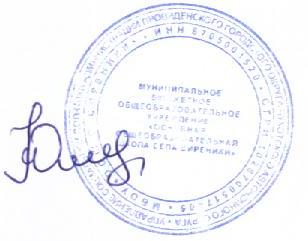 Директор МБОУ «ООШ с. Сиреники»                                                                                    _________________ Щуцкая Я.Ю. «01» апреля 2019 годаТЕХНОЛОГИЧЕСКИЕ КАРТЫблюд и кулинарных изделийдля питания детейдошкольного и школьного возрастав МБОУ «ООШ с. Сиреники»Данные технологические карты составлены в соответствии с «Санитарно-эпидемиологическими требованиями к организации питания обучающихся в общеобразовательных учреждениях, учреждениях начального и среднего профессионального образования», утвержденными постановлением Главного государственного санитарного врача Российской Федерации от 23 июля 2008 года № 45 СанПиН 2.4.5.2409 – 08. При составлении технологических карт использовалась следующая литература: Сборник технических нормативов - Сборник рецептур блюд и кулинарных изделий для предприятий общественного питания при общеобразовательных школах / Под ред. В.Т.Лапшиной. – М.: Хлебпродинформ, 2004. – 639 с.Сборник рецептур блюд и кулинарных изделий для предприятий общественного питания/ Авт.-сост.: А.И.Здобнов, В.А. Цыганенко, М.И. Пересичный. – К.: А.С.К., 2005 – 656 сСборник технических нормативов - Сборник рецептур блюд и кулинарных изделий для питания детей дошкольных образовательных учреждений / Под ред. М.П.Могильного и В.А.Тутельяна. – М.: ДеЛи принт, 2010. – 628 с.Сборник рецептур блюд и кулинарных изделий для предприятий общественного питания. – М.: Госторгиздат, 1955Сборник рецептур блюд и кулинарных изделий для предприятий общественного питания/Составитель Л.Е.Голунова. - Издательство “ПРОФИКС” Санкт-Петербург,  2003 г.Химический состав российских пищевых продуктов: Справочник / Под ред. член.-корр. МАИ, проф. И.М. Скурихина и академика РАМН, проф. В.А.Тутельяна. – М.: ДеЛи принт, 2002 – 236 с.Химический состав пищевых продуктов/ Под ред. И.М. Скурихина, М.Н. Волгарева, - М.: ВО «Агрохимиздат», 1987., Т. 1Технологическая карта кулинарного изделия №1Наименование кулинарного изделия : ХЛЕБ ПШЕНИЧНЫЙХИМИЧЕСКИЙ СОСТАВ на одну порцию.Технологическая карта кулинарного блюда № 1/1Наименование кулинарного изделия (блюда): БУТЕРБРОД С МАСЛОМНаименование сборника рецептур:  Сборник рецептур блюд и кулинарных изделий для                                                       питания детей в дошкольных организациях / под ред. М.П.                                                        Могильного и Т.В. Тутельяна. – М.: Де Липринт, 2011. Химический состав:Технологическая карта кулинарного изделия (блюда)  №  1/2Наименование кулинарного изделия (блюда): БУТЕРБРОДЫ С СЫРОМ Наименование сборника рецептур: Сборник рецептур блюд и кулинарных изделий для                                                             питания детей в дошкольных организациях / под ред.                                                            М.П. Могильного и Т.В. Тутельяна. – М.: ДеЛипринт,                                                            2011. – 584 с. Химический состав:Технология приготовленияЛомтик хлеба намазывают маслом, а сверху кладут кусочек сыра.Требования к качествуВнешний вид: ровные ломтики хлеба, намазанные маслом, сверху- сыр прямоугольной или треугольной формыКонсистенция: мягкая Цвет: сыра и хлебаВкус: сыра и хлебаЗапах: свойственный свежим продуктамТехнологическая карта кулинарного изделия № 2Наименование кулинарного сырья :МАСЛО СЛИВОЧНОЕ(ПОРЦИЯМИ)Наименование сборника рецептур: 	Сборник рецептур блюд и кулинарных изделий                                                            для предприятий общественного питания/ Авт.-сост.:                                                                             А.И. Здобнов, В.А. Цыганенко, М.И. Пересичный. – К.:                                                            А.С.К., 2005, с. 19Химический состав на одну порцию:Технология приготовления:Масло сливочное нарезают кусочками прямоугольной или другой формы.	Требования к качеству:	Внешний вид: ровные кусочки масла с гладкими краямиКонсистенция: мягкая, не расплывшаясяЦвет: соответствует виду масла, светло-желтыйВкус: сладко-сливочный, без горечиЗапах: свежего маслаТехнологическая карта кулинарного изделия (блюда)  №  2/1Наименование кулинарного изделия (блюда): ЩИ ИЗ СВЕЖЕЙ КАПУСТЫ С                                               КАРТОФЕЛЕМ НАМЯСНОМ БУЛЬОНЕ СО СМЕТАНОЙ.Наименование сборника рецептур: Сборник рецептур блюд и кулинарных изделий для                                                    предприятий общественного питания / Авт.- сост.:                                                         А.И. Здобнов, В.А. Цыганенко, М.И. Пересичный. – К.:                                                 А.С.К., 2005, с.79Химический состав:Технология приготовления:Капусту нарезают шашками, картофель — дольками. В кипящую воду закладывают капусту, доводят до кипения, затем кладут картофель.  Добавляют пассированные морковь, лук и варят до готовности. При приготовлении щей из ранней капусты ее закладывают после картофеля. При отпуске в тарелку кладут прокипяченную сметану. Мясо отваривают отдельно и также добавляют в тарелку при отпуске блюда.Требования к качеству: Внешний вид: в жидкой части – капуста, нарезанная квадратиками, морковь, лук, картофель – дольками. Бульон прозрачный,  на поверхности видны блестки жира золотистого цвета. Овощи, сохранившие форму нарезки Консистенция: капуста – упругая, овощи - мягкие, соблюдается соотношение жидкой и плотной части.Цвет: бульона - желтый, жир на поверхности – оранжевый, овощей – натуральный Вкус: капусты в сочетании с входящими в состав овощами, умеренно соленый. Запах: свойственный входящим в блюдо продуктам.Технологическая карта кулинарного изделия (блюда)  №  2/2Наименование кулинарного изделия (блюда): БОРЩ С КАПУСТОЙ И                                                                                                                              КАРТОФЕЛЕМНаименование сборника рецептур: Сборник рецептур блюд и кулинарных изделийдля                                                               предприятий общественного питания / Авт.-сост.:                                                              А.И. Здобнов, В.А. Цыганенко, М.И. Пересичный. –                                                              К.: А.С.К., 2005, с.71Химический состав:Технология приготовления:В кипящий бульон или воду закладывают нашинкованную свежую капусту, доводят до кипения, затем добавляют нарезанный брусочками картофель, варят 10-15 минут, кладут пассерованные овощи, тушеную или вареную свеклу и варят борщ до готовности. За 5-10 минут до окончания процесса варки добавляют соль, сахар, специи. Борщ можно готовить с мясом, которое закладывается в следующем количестве: масса брутто – 27 г, масса нетто – 20 г.При отпуске в тарелку можно положить прокипяченную сметану.Требования к качеству:Внешний вид: в жидкой части борща распределены овощи, сохранившие форму нарезки (свекла, капуста, морковь, лук – соломкой, картофель – брусочками)Консистенция: свекла и овощи - мягкие, капуста свежая – упругая; соблюдается соотношение жидкой и плотной частиЦвет: малиново-красный, жир на поверхности - оранжевый Вкус: кисло-сладкий, умеренно соленыйЗапах: свойственный входящим в блюдо продуктамТехнологическая карта кулинарного изделия (блюда)  №  2/3Наименование кулинарного изделия (блюда): СВЕКОЛЬНИК НА КУРИНОМ                                                                                                                                        БУЛЬОНЕНаименование сборника рецептур: Сборник рецептур блюд и кулинарных изделий для                                                             предприятий общественного питания / Авт.-сост.:                                                             А.И. Здобнов, В.А. Цыганенко, М.И. Пересичный. – К.:                                                            А.С.К., 2005, Химический состав:Технологическая карта кулинарного изделия (блюда)  № 2/4 Наименование кулинарного изделия (блюда): СУП КАРТОФЕЛЬНЫЙ С БОБОВЫМИ                                                                               НА ГОВЯЖЕМ БУЛЬОНЕНаименование сборника рецептур: Сборник рецептур блюд и кулинарных изделий для                                                                          предприятий общественного питания / Авт.-сост.:                                                             А.И.Здобнов, В.А. Цыганенко, М.И. Пересичный. – К.:                                                             А.С.К., 2005, с. 87Химический составТехнология приготовления: Картофель нарезают крупными кубиками, морковь – мелкими кубиками, лук мелко рубят. Горох лущеный перебирают, моют, кладут в холодную воду (2-3 л на 1 кг), на 3-4 ч, затем варят в той же воде без соли при закрытой крышке до размягчения. Затем горох кладут в кипящую воду, доводят до кипения, добавляют картофель, пассированные морковь и лук и варят до готовности.Требования к качеству: Внешний вид: в жидкой частисупа распределены картофель и овощи, горох лущеный  в виде разваренных зерен.Консистенция: овощи  мягкие, крупа хорошо разварилась, соблюдается соотношение жидкой и плотной части супаЦвет:  светло-желтый (горчичный)Вкус: умеренно соленый, свойственный гороху.Запах: свойственный входящим в блюдо продуктамТехнологическая карта кулинарного изделия (блюда)  № 2/5Наименование кулинарного изделия (блюда): СУП С РЫБНЫМИ КОНСЕРВАМИНаименование сборника рецептур:  Сборник технических нормативов – Сборник рецептур                                                                           блюд и кулинарных изделий для питания детей                                                                дошкольных образовательных учреждений / Под ред.                                                                 М.П.Могильного и В.А. Тутельяна. –  М.:                                                                 ДеЛипринт, 2010, с. 135Химический составТехнология приготовления:В кипящий бульон или воду закладывают подготовленную крупу, картофель, припущенные овощи. За 1-15 минут до окончания варки закладывают предварительно протертые рыбные консервы, соль. Доводят до готовности. За 5 минут до готовности вводят соль, сахар, лавровый лист.Требования к качеству:Внешний вид: картофель нарезан брусочками или кубиками, рис сохранил формуКонсистенция: овощи и картофель мягкие, соблюдается соотношение плотной и жидкой частей супаЦвет:  бульона - золотисто–серый, овощей - натуральныйВкус: рыбы, овощей и риса, в меру соленыйЗапах: свойственный входящим в блюдо продуктамТехнологическая карта кулинарного изделия (блюда)  №  2/6Наименование кулинарного изделия (блюда): 	СУП   КАРТОФЕЛЬНЫЙ                             С МАКАРОННЫМИ ИЗДЕЛИЯМИ на КУРИНОМ БУЛЬОНЕНаименование сборника рецептур: Сборник рецептур блюд и кулинарных изделий для                                                               предприятий общественного питания / Авт.-сост.:                                                              А.И. Здобнов, В.А. Цыганенко, М.И. Пересичный. –                                                              К.: А.С.К., 2005.Химический составТехнология приготовления:В кипящую воду кладут подготовленные макароны, доводят до кипения и варят 10-15 минут, затем добавляют картофель,  пассированные морковь, лук и томатное пюре и  варят до готовности. Лапшу кладут в суп одновременно с картофелем. При приготовлении супа с вермишелью или фигурными изделиями в кипящий бульон или воду кладут картофель, пассированные овощи, томатное пюре, а  вермишель или фигурные изделия  добавляют за 10-15 минут до готовности супа.Требования к качеству:Внешний вид: в жидкой части супа распределены картофель, овощи и макаронные изделия, сохранившие формуКонсистенция: овощи и картофель мягкие, макаронные изделия хорошо набухшие, мягкие, соблюдается соотношение жидкой и плотной части супаЦвет:  супа – золотистый, жира на поверхности – светло-оранжевыйВкус: умеренно соленый, свойственный картофелю и овощамЗапах: свойственный входящим в блюдо продуктамТехнологическая карта кулинарного изделия (блюда)  №  2/7Наименование кулинарного изделия (блюда): 	СУП КАРТОФЕЛЬНЫЙ С МЯСНЫМИ ФРИКАДЕЛЬКАМИНаименование сборника рецептур: Сборник рецептур блюд и кулинарных изделий для                                                              предприятий общественного питания / Авт.-сост.:                                                              А.И. Здобнов, В.А. Цыганенко, М.И. Пересичный. –                                                              К.: А.С.К., 2005, с. 88Химический составТехнология приготовления:В кипящую воду кладут картофель, нарезанный кубиками, брусочками или дольками, доводят до кипения, добавляют нарезанные ломтиками или брусочками пассированные овощи и варят до готовности. За 5-10 мин до окончания варки добавляют пассированное томатное пюре, специи, соль. Фрикадельки припускают отдельно в небольшом количестве бульона или воды до готовности и кладут в суп при отпуске. Бульон после припускания фрикаделек добавляют в суп. Суп можно готовить без томатного пюре. Фрикадельки: мясо пропускают через мясорубку 2-3 раза, соединяют с сырым мелко нарезанным луком, сырыми яйцами, водой, солью и хорошо размешивают. Сформованные шарики массой 8-10 г припускают в бульоне до готовности. Хранят фрикадельки на мармите в бульоне.Требования к качеству:Внешний вид: в жидкой части супа распределены картофель и овощи, сохранившие форму нарезки. Фрикадельки одинакового размера Консистенция: овощи и картофель мягкие, фрикадельки – упругие, сочныеЦвет:  супа – золотистый, жира на поверхности – светло-оранжевыйВкус: умеренно соленый, свойственный фрикаделькам, картофелю и овощамЗапах: свойственный входящим в блюдо продуктамТехнологическая карта кулинарного изделия (блюда)  №  2/8Наименование кулинарного изделия (блюда):  РАССОЛЬНИК ПЕТЕРБУРГСКИЙНаименование сборника рецептур: Сборник рецептур блюд и кулинарных изделий для                                                             предприятий общественного питания / Авт.-сост.:                                                            А.И.Здобнов, В.А. Цыганенко, М.И. Пересичный. – К.:                                                            А.С.К., 2005, с. 83Химический составТехнология приготовления: В кипящий бульон или воду кладут подготовленную крупу, доводят до кипения, закладывают картофель, нарезанный брусочками, а через 5-10 минут вводят пассированные  овощи и припущенные огурцы. За 5-10 минут до окончания варки добавляют сольТребования к качеству: Внешний вид: в жидкой частирассольника – огурцы без кожицы м семян, нарезанные ромбиками или соломкой, картофель – брусочками, овощи - соломкойКонсистенция: овощей – мягкая, сочная, огурцов – слегка хрустящая. Перловая крупа хорошо разварена, соблюдается соотношение жидкой и плотной частейЦвет:  жира на поверхности – желтый, овощей - натуральныйВкус: умеренно соленый, с умеренной кислотностьюЗапах: продуктов, входящих в рассольник.Технологическая карта кулинарного изделия (блюда)  №  2/9Наименование кулинарного изделия (блюда): 	СУП  КАРТОФЕЛЬНЫЙ С                                                           КЛЕЦКАМИ НА КУРИНОМ БУЛЬОНЕНаименование сборника рецептур: Сборник рецептур блюд и кулинарных изделий для                                                               питания детей в дошкольных образовательных                                                                 учреждениях /Под ред. М.П.Могильного и                                                                В.А.Тутельяна.-М.:ДеЛипринт,2010.–628 с.ХИМИЧЕСКИЙ СОСТАВТехнология приготовления:В кипящий бульон или воду кладут картофель, нарезанный кубиками, доводят до кипения, добавляют припущенные морковь, лук, варят до готовности. За 5-10 минут до конца варки кладут соль. Клецки варят отдельно в бульоне или в подсоленной воде небольшими партиями и кладут в суп при отпуске. Выход порции определяется возрастной группой.Характеристика изделия по органолептическим показателям:Внешний вид — в жидкой части супа — картофель и овощи нарезанные кубиками, сохранившие форму нарезки. Клецки одинакового размера;Консистенция: картофель и овощи - мягкие, клецки - упругие. Соотношение плотной и жидкой частей соответствует рецептуре.цвет — супа - золотистый, жир на поверхности —светло-оранжевый;вкус — картофеля, овощей, продуктов входящих в суп;запах — продуктов входящих в состав супа.Технологическая карта кулинарного изделия (блюда)  №  2/10Наименование кулинарного изделия (блюда): СУП КАРТОФЕЛЬНЫЙ  на курином бульонеНаименование сборника рецептур: Сборник рецептур блюд и кулинарных изделий для                                                              предприятий общественного питания / Авт.-сост.:                                                              А.И.Здобнов, В.А. Цыганенко, М.И. Пересичный. Химический составТехнология приготовления:В кипящий бульон или воду кладут нарезанный брусочками картофель, варят 10-15 минут, добавляют пассированные морковь, лук и варят до готовности. За 5-10 минут до окончания процесса варки добавляют соль, специи. Мясо приготавливают отдельно и при отпуске кладут в каждую тарелку.Требования к качеству:На поверхности супа блестки жира. Овощи сохранили форму нарезки, мягкие. Вкус и аромат, свойственные продуктам рецептуры. Не допускается запах пареных овощей.Технологическая карта кулинарного изделия № 3Наименование кулинарного сырья :СЫР(порциями)Наименование сборника рецептур: 	Сборник рецептур блюд и кулинарных изделийдля предприятий общественного питания / Авт.-сост.: А.И. Здобнов, В.А. Цыганенко, М.И. Пересичный. – К.: А.С.К., 2005, с.19Химический состав на одну порцию:Технология приготовления:Сыр зачищают от корок, нарезают на порционные куски прямоугольной или иной формы.Требования к качеству:Внешний вид: сыр прямоугольной или треугольной формыКонсистенция: мягкаяЦвет: соответствует виду сыра, светло-желтыйВкус: соответствует виду сыра,  без горечиЗапах: свойственный свежему сыру.Технологическая карта кулинарного изделия (блюда)  №  3/1Наименование кулинарного изделия (блюда): МАКАРОНЫ ЗАПЕЧЕННЫЕ С  СЫРОМ.Наименование сборника рецептур: Сборник рецептур блюд и кулинарных изделий  детей                                                            в   дошкольных образовательных учреждениях/ Под ред.                                                                 М.П.Могильного и В.А.Тутельяна.-М.:ДеЛиПринт,с181Химический состав данного блюда:Технология приготовления:Макароны для приготовления блюда варят в кипящей подсоленной воде (6 л воды, 50 г соли на 1 кг сухих макаронных изделий). Вареные макароны, заправленные сливочным маслом, кладут на смазанный маслом и посыпанный сухарями противень ровным слоем толщиной не более 3-4 см., посыпают натертым сыром  и запекают при температуре 220-280 °С в течение 20-30 мин. (согласно требований п. 8.22 СанПиНа 2.4.5.2409-08)  до образования румяной корочки.При подаче нарезанную кусками запеканку можно полить прокипяченным сливочным маслом.Требования к качеству:Макаронные изделия запечены, цвет корочки  - светло золотистый, румяный. Вкус и запах сливочного масла и сыра. Не допускается наличие жидкости в блюде, а также разварившиеся макаронные изделия.Технологическая карта кулинарного блюда № 3/2Наименование кулинарного изделия (блюда): МАКАРОННЫЕ ИЗДЕЛИЯ ОТВАРНЫЕНаименование сборника рецептур: Сборник рецептур блюд и кулинарных изделий для                                                             предприятий общественного питания / Авт.-сост.: А.И.                                                             Здобнов, В.А. Цыганенко, М.И. Пересичный. – К.:                                                             А.С.К., 2005, с. 317	Химический составТехнология приготовления:Макаронные изделия варят в большом количестве кипящей подсоленной воды (на 1 кг макаронных изделий берут 6 л воды, 50 г соли). Макароны варят 20-30 мин, лапшу – 20-25 мин, вермишель – 10-12 мин.Сваренные макароны откидывают и перемешивают с прокипяченным сливочным маслом.Требования к качеству:Внешний вид: макароны мягкие, на не разварившиеся, хорошо отделяются друг от другаКонсистенция: мягкая, рассыпчатаяЦвет:  светло-кремовыйВкус: умеренно соленыйЗапах: отварных макаронных изделий  с маслом Технологическая карта кулинарного блюда № 8/1Наименование кулинарного изделия (блюда): 	ЧАЙ С САХАРОМНаименование сборника рецептур: 	Сборник рецептур блюд и кулинарных изделийдля предприятий общественного питания / Авт.-сост.: А.И. Здобнов, В.А. Цыганенко, М.И. Пересичный. – К.: А.С.К., 2005, с. 398Химический состав :Технология приготовления:Емкость для заварки ополаскивают кипятком, насыпают сухой чай на определенное количество порций, заливают кипятком примерно на 1-3 объема емкости, настаивают 5-10 минут, накрыв крышкой, после чего процеживают, добавляют сахар и доливают кипятком до требуемого объема.Кипятить заваренный чай или длительно хранить его на плите нельзя, так как вкус и аромат чая ухудшаются. Не следует смешивать сухой чай с заваренным. Температура подачи 75С.Требования к качеству:Внешний вид: жидкость золотисто-коричневого цвета, налита в стаканКонсистенция: жидкаяЦвет: золотисто-коричневыйВкус:сладкий, чуть терпкийЗапах: соответственный чаюТехнологическая карта кулинарного блюда № 8/2Наименование кулинарного изделия (блюда): 	КОМПОТ ИЗ СВЕЖИХ ПЛОДОВ.Наименование сборника рецептур: Сборник рецептур блюд и кулинарных изделий для                                                             предприятий общественного питания / Авт.-сост.:                                                              А.И. Здобнов, В.А. Цыганенко, М.И. Пересичный. –                                                               К.: А.С.К., 2005, с. 369Химический составТехнология приготовления:Яблоки или груши моют, удаляют семенные гнезда, нарезают дольками. Чтобы плоды не темнели, их до варки погружают в холодную воду, слегка подкисленную лимонной кислотой. Сироп подготавливают следующим образом: в горячей воде растворяют сахар, добавляют кислоту лимонную, доводят до кипения, проваривают 10-12 мин и процеживают. В подготовленный сироп погружают подготовленные плоды. Яблоки и груши варят при слабом кипении не более 6-8 мин. Быстроразваривающиеся сорта яблок (антоновские и др) и очень спелые груши не варят, а кладут в кипящий сироп, доводят до кипения, прекращают нагрев и оставляют в сиропе до охлаждения.Требования к качеству:Внешний вид: сироп прозрачный, яблоки зачищены от сердцевины, нарезаны дольками Консистенция: компота – жидкая, плодов - мягкаяЦвет: от светло-желтого до светло-розовогоВкус: приятный, сладкий или кисло-сладкий, соответствует виду плодов или ягодЗапах: соответствует виду плодов или ягодТехнологическая карта кулинарного блюда № 8/3Наименование кулинарного изделия (блюда): ЧАЙ С МОЛОКОМНаименование сборника рецептур: Сборник рецептур блюд и кулинарных изделий для                                                              предприятий общественного питания / Авт.-сост.:                                                             А.И. Здобнов, В.А. Цыганенко, М.И. Пересичный. – К.:                                                             А.С.К., 2005, с. 398Химический состав :Технология приготовления:Емкость для заварки ополаскивают кипятком, насыпают сухой чай на определенное количество порций, заливают кипятком примерно на 1-3 объема емкости, настаивают 5-10 минут, накрыв крышкой, после чего процеживают, добавляют сахар, горячее кипяченое молоко и доливают кипятком до требуемого объема. Кипятить заваренный чай или длительно хранить его на плите нельзя, так как вкус и аромат чая ухудшаются. Не следует смешивать сухой чай с заваренным. Можно приготавливать чай  на молоке сгущенном, при этом соотношение свежего молока к сгущенному составляет 1 : 0,38, а  закладку сахара уменьшают на 15%  (12,8 г).Температура подачи 75С.Требования к качеству:Внешний вид: жидкость серовато-белого цвета, налита в стаканКонсистенция: жидкаяЦвет: серовато-белыйВкус: сладкий, чуть терпкий, с привкусом молокаЗапах: соответственный чаю с молокомТехнологическая карта кулинарного блюда № 8/4Наименование кулинарного изделия (блюда): Сок яблочныйНаименование сборника рецептур: Семидневное меню для основных вариантов                                                                стандартных диет с использованием блюд                                                              оптимизированного состава. под редакцией Тутельян                                                              В.Ас.408Химический состав:Технология приготовления: Сок разлить в стаканы и выдать.Технологическая карта кулинарного блюда № 8/5Наименование кулинарного изделия (блюда): КОМПОТ ИЗ СМЕСИ                                                                                                                             СУХОФРУКТОВНаименование сборника рецептур: Сборник рецептур блюд и кулинарных изделий для                                                               предприятий общественного питания / Авт.-сост.: А.И.                                                             Здобнов, В.А. Цыганенко, М.И. Пересичный. – К.:                                                            А.С.К., 2005, с. 372Технология приготовления:Подготовленные сухофрукты заливают горячей водой, нагревают до кипения, всыпают сахар, добавляют лимонную кислоту и варят до готовности.	Компот варят заранее, чтобы он настоялся.Требования к качеству:Внешний вид: плоды иди ягоды не переваренные, уложенные в стакан или креманку и залиты полученным при варке компота прозрачным отваромКонсистенция: отвара – жидкая, с наличием хорошо проваренных фруктовЦвет: от светло-коричневого до темно-коричневого, в зависимости от набора сухофруктовВкус:приятный, сладкий или кисло-сладкий, соответствует виду плодов или ягодЗапах: аромат использованных плодов и ягодТехнологическая карта кулинарного блюда №  8/6Наименование кулинарного изделия (блюда): 	КАКАО С МОЛОКОМНаименование сборника рецептур: Сборник рецептур блюд и кулинарных изделий для                                                               предприятий общественного питания / Авт.-сост.: А.И.                                                             Здобнов, В.А. Цыганенко, М.И. Пересичный. – К.:                                                             А.С.К., 2005, с. 403Химический составТехнология приготовления:Какао-порошок смешивают с сахаром, добавляют небольшое количество кипятка и растирают в однородную массу, затем при непрерывном помешивании вливают горячее молоко, остальной кипяток и доводят до кипения.Можно приготавливать какао  на молоке сгущенном, при этом соотношение свежего молока к сгущенному составляет 1 : 0,38, а  закладку сахара уменьшают на 15% (17 г).Требования к качеству:Внешний вид: непрозрачная жидкость светло-шоколадного цвета, налита в стаканКонсистенция: жидкаяЦвет:  светло-шоколадныйВкус: сладкий, с выраженным привкусом какао и кипяченого молокаЗапах: аромат какао и кипяченого молокаТехнологическая карта кулинарного блюда №  8/7Наименование кулинарного изделия (блюда): Йогурт питьевой 3,2%Наименование сборника рецептур: Семидневное меню для основных вариантов                                                               стандартных диет с использованием блюд                                                                                          оптимизированного состава. под редакцией Тутельян                                                               В.Ас.419Химический составТехнологическая карта кулинарного блюда № 8/8Наименование кулинарного изделия (блюда): КОМПОТ ИЗ СВЕЖИХ ПЛОДОВ.Наименование сборника рецептур: Сборник рецептур блюд и кулинарных изделий для                                                              предприятий общественного питания / Авт.-сост.:                                                             А.И.Здобнов, В.А. Цыганенко, М.И. Пересичный. – К.:                                                             А.С.К., 2005, с. 369Химический составТехнологическая карта кулинарного изделия (блюда)  №  4/1Наименование кулинарного изделия (блюда): 	САЛАТ ИЗ СОЛЕНЫХ ОГУРЦОВ С ЛУКОМ Наименование сборника рецептур:  Сборник технических нормативов - Сборник рецептур                                                   блюд и кулинарных изделий для предприятий питания при                                                                    общеобразовательных школах Под ред. В.Т.Лапшиной. –                                                      М.: Хлебпродинформ, 2004, с. 91, с. 79Химический состав:Технология приготовления:Подготовленные огурцы нарезают тонкими ломтиками. Лук репчатый очищают, промывают, мелко шинкуют, бланшируют. Зеленый лук очищают, моют, мелко шинкуют. Огурцы и лук перемешивают, заправляют растительным маслом.Изготовление салата и его заправка осуществляется непосредственно перед раздачей. Незаправленный салат допускается хранить не более 2-х часов при температуре плюс 4±2С. Хранение заправленного салата может осуществляться не более 30 минут при температуре плюс 4±2С.Температура подачи не ниже +15 С.Требования к качеству:Внешний вид: овощи сохраняют форму нарезки. Салат уложен горкой, заправлен растительным маслом Консистенция: хрустящая, сочнаяЦвет: соответствует сорту огурцовВкус: свойственный соленым огурцам, луку и растительному маслу; в меру соленыйЗапах: продуктов, входящих в блюдоТехнологическая карта кулинарного изделия (блюда)  №  4/2Наименование кулинарного изделия (блюда): 	ПЮРЕ КАРТОФЕЛЬНОЕНаименование сборника рецептур: 	Сборник рецептур блюд и кулинарных изделий для                                                                предприятий общественного питания / Авт.-сост.:                                                             А.И. Здобнов, В.А. Цыганенко, М.И. Пересичный. – К.:                                                             А.С.К., 2005, с. 319Химический состав:Технология приготовления:Картофель очищают, кладут в кипящую подсоленную воду (0,6-0,7 л воды на 1 кг картофеля). Уровень воды должен быть на 1-1,5 см выше уровня картофеля. Соль используют из расчета 10 г на 1 л воды. Когда картофель сварится, сливают воду, картофель протирают через протирочную машину. В горячий протертый картофель добавляют, непрерывно помешивая, в 2-3 приема горячее кипяченое молоко и прокипяченное сливочное масло. Смесь взбивают до получения пышной однородной массы.Требования к качеству: Внешний вид: протертая картофельная массаКонсистенция: густая, пышная, однородная масса, без комочков непротертого картофеляЦвет:  белый с кремовым оттенком без темных включений.Вкус: слегка соленый, нежный, с ароматом молока и маслаЗапах: свежеприготовленного картофельного пюре, кипяченого молока и сливочного маслаТехнологическая карта кулинарного изделия (блюда) №  4/3Наименование кулинарного изделия (блюда): САЛАТ ИЗ ОТВАРНОЙ СВЕКЛЫНаименование сборника рецептур:  Сборник технических нормативов - Сборник рецептур                                                                  блюд и кулинарных изделий для питания детей                                                                       дошкольных образовательных учреждений / Под ред.                                                              М.П.Могильного и В.А. Тутельяна. –     М.: Де                                                                     Липринт, 2010, с. 101Химический состав	Технология приготовления:Свеклу промывают проточной водой, варят в кожуре, охлаждают; очищают. Нарезают в холодном цехе или в горячем цехе  на столе для вареной продукции. Варка свеклы накануне дня приготовления блюд не допускается. Отваренные для салатов овощи хранят в холодильнике не более 6 часов при температуре плюс 4±2°С.Свеклу нарезают соломкой, добавляют соль, заправляют растительным маслом. Изготовление салата и его заправка осуществляется непосредственно перед раздачей. Не заправленный салат допускается хранить не более 2-х часов при температуре плюс 4±2С. Хранение заправленного салата может осуществляться не более 30 минут при температуре плюс 4±2С.Температура подачи не ниже +15 С.Требования к качеству:Внешний вид: свекла нарезана мелкой соломкой, салат уложен горкой, заправлен растительным масломКонсистенция: мягкая, сочнаяЦвет: темно-малиновыйВкус: свойственный свекле и растительному маслуЗапах: свеклы  и растительного маслаТехнологическая карта кулинарного изделия (блюда)  №  4/4Наименование кулинарного изделия (блюда): САЛАТ ИЗ ЗЕЛЕНОГО ГОРОШКА Наименование сборника рецептур:     Сборник технических нормативов - Сборник рецепту                                                                   блюд и кулинарных изделий для питания детей                                                                  дошкольных образовательных учреждений / Под                                                                     ред. М.П.Могильного и В.А. Тутельяна. – М.:                                                                  ДеЛипринт, 2010, с.89Технология приготовления:Консервированный горошек прогревают в собственном соку, затем отвар сливают.Лук репчатый мелко рубят, ошпаривают кипятком.Компоненты смешивают, заправляют растительным маслом.Изготовление салата и его заправка осуществляется непосредственно перед раздачей. Не заправленный салат допускается хранить не более 2-х часов при температуре плюс 4±2С. Хранение заправленного салата может осуществляться не более 30 минут при температуре плюс 4±2С.Температура подачи не ниже +15 С.Требования к качеству:Внешний вид: горошек сохранил форму, салат заправлен маслом и лукомКонсистенция: сочная, плотнаяЦвет: соответствует сорту горошкаВкус: умеренно соленый, растительного масла и консервированного горошка, лукаЗапах: свойственный входящим в рецептуру продуктамТехнологическая карта кулинарного изделия (блюда)  № 4/5Наименование кулинарного изделия (блюда): ИКРА СВЕКОЛЬНАЯ ИЛИ МОРКОВНАЯ Наименование сборника рецептур: Сборник рецептур блюд и кулинарных изделий для                                                              предприятий общественного питания / Авт.-сост.:                                                             А.И. Здобнов, В.А. Цыганенко, М.И. Пересичный. – К.:                                                             А.С.К., 2005, с.46Химический составТехнология приготовления:Свеклу или морковь промывают проточной водой, варят в кожуре, охлаждают; очищают. Нарезают в холодном цехе или в горячем цехе  на столе для вареной продукции. Варка овощей накануне дня приготовления блюд не допускается.Лук репчатый шинкуют и пассируют, в конце пассирования добавляют томатное пюре. 	Измельченную свеклу или морковь соединяют с пассированным луком, добавляют специи, сахар, лимонную кислоту, прогревают и охлаждают.Температура подачи не ниже +15 С.Требования к качеству:Внешний вид: икра имеет однородную консистенцию, все компоненты равномерно перемешаныКонсистенция: мягкая, сочнаяЦвет: свойственный входящим в блюдо продуктамВкус: свойственный входящим в блюдо продуктамЗапах: свойственный входящим в блюдо продуктамТехнологическая карта кулинарного изделия (блюда)  №  4/6Наименование кулинарного изделия (блюда): САЛАТ ИЗ ОТВАРНОЙ СВЕКЛЫ                    С ЗЕЛЕНЫМ ГОРОШКОМНаименование сборника рецептур:  Сборник технических нормативов - Сборник рецептур                                                                блюд и кулинарных изделий для питания детей                                                                 дошкольных образовательных учреждений / Под ред.                                                               М.П. Могильного и В.А. Тутельяна. –  М.: ДеЛипринт,                                                               2010, с.101Химический составТехнология приготовления:Подготовленную свеклу отваривают, затем очищают и нарезают мелкой соломкой. Добавляют нарезанный бланшированный репчатый лук, прокипяченный зеленый горошек. При отпуске заправляют растительным маслом..Изготовление салата и его заправка осуществляется непосредственно перед раздачей. Не заправленный салат допускается хранить не более 2-х часов при температуре плюс 4±2С. Хранение заправленного салата может осуществляться не более 30 минут при температуре плюс 4±2С.Температура подачи не ниже +15 С.При отпуске заправляют солью и растительным маслом.Требования к качеству:Внешний вид: нарезанная свекла уложена горкой, заправлена растительным маслом Консистенция: форма нарезки сохраняется, консистенция мягкая, сочнаяЦвет: темно-малиновыйВкус: свойственный свекле, луку и зеленому горошку, в меру соленыйЗапах: свеклы и растительного маслаТехнологическая карта кулинарного изделия (блюда)  №  4/7Наименование кулинарного изделия (блюда): САЛАТ ИЗ КУКУРУЗЫ							                    (КОНСЕРВИРОВАННОЙ)Наименование сборника рецептур:  Сборник технических нормативов - Сборник рецептур блюд                                                      и кулинарных изделий для питания детей дошкольных                                                     образовательных учреждений / Под ред. М.П.Могильного и                                                    В.А. Тутельяна. – М.: ДеЛипринт, 2010, с.90Химический составТехнология приготовления:Консервированную кукурузу прогревают в собственном соку, затем отвар сливают, заправляют сахаром и растительным маслом.Требования к качеству:	Внешний вид: кукуруза сохранила формуКонсистенция: сочная, плотнаяЦвет: свойственный консервированной кукурузеЗапах: консервированной кукурузы с растительным масломВкус: умеренно сладкий.Технологическая карта кулинарного изделия (блюда)  №  4/8Наименование кулинарного изделия (блюда): САЛАТ ИЗ КВАШЕНОЙ КАПУСТЫ Наименование сборника рецептур: Сборник рецептур блюд и кулинарных изделий для                                                              предприятий общественного питания / Авт.-сост.:                                                             А.И. Здобнов, В.А. Цыганенко, М.И. Пересичный. –                                                                   К.: А.С.К., 2005, с. 31Химический составТехнология приготовления:Квашенуюкапусту перебирают, отжимают, измельчают. Очень кислую капусту промывают охлажденной кипяченой водой,  откидывают  на сито.Изготовление салата и его заправка осуществляется непосредственно перед раздачей. Не заправленный салат допускается хранить не более 2-х часов при температуре плюс 4±2С. Хранение заправленного салата может осуществляться не более 30 минут при температуре плюс 4±2С.Температура подачи не ниже +15 С.Требования к качеству:Салат уложен горкой, нарезка капусты мелкая, произвольная, лука - тонкими мелкими ломтиками. Капуста хрустящая.  Вкус кисловатый, в меру соленый.Технологическая карта кулинарного изделия (блюда) №  4/9Наименование кулинарного изделия (блюда): САЛАТ ИЗ БЕЛОКОЧАННОЙ                                                                                                                                      КАПУСТЫНаименование сборника рецептур:  Сборник технических нормативов - Сборник рецептур                                                               блюд и кулинарных изделий для предприятий питания                                                                при общеобразовательных школах /  Под ред.                                                               В.Т.Лапшиной. –   М.: Хлебпродинформ, 2004, с.  90,                                                                 с. 91Химический составТехнология приготовления:Капусту шинкуют тонкой соломкой, добавляют соль (1,5 г на 100 г), лимонную кислоту и нагревают при непрерывном помешивании . Не следует перегревать капусту, так как она будет слишком мягкой. Прогретую капусту охлаждают, смешивают с шинкованным зеленым луком и морковью, нарезанной соломкой. Салат заправляют сахарным сиропом (1:0,5), растительным маслом.Изготовление салата и его заправка осуществляется непосредственно перед раздачей. Не заправленный салат допускается хранить не более 2-х часов при температуре плюс 4±2С. Хранение заправленного салата может осуществляться не более 30 минут при температуре плюс 4±2С.Температура подачи не ниже +15 С.Требования к качеству:Внешний вид: овощи сохраняют форму нарезки. Салат уложен горкой, заправлен растительным масломКонсистенция: хрустящая, не жесткая, сочнаяЦвет: свойственный входящим в блюдо продуктамВкус: свойственный входящим в блюдо продуктамЗапах: свежей белокочанной капусты, моркови с ароматом растительного маслаТехнологическая карта кулинарного изделия (блюда) №  4/10Наименование кулинарного изделия (блюда): ВИНЕГРЕТ ОВОЩНОЙНаименование сборника рецептур: Сборник технических нормативов - Сборник рецепту                                                                блюд и кулинарных изделий для питания детей                                                              дошкольных образовательных учреждений / Под ред.                                                             М.П.Могильного и В.А. Тутельяна. – М.: ДеЛипринт,                                                             2010, с. 107Химический составТехнология приготовления:Отварные очищенные картофель, свеклу, морковь, очищенные соленые огурцы нарезают мелкими ломтиками. Зеленый лук нарезают длиной до 1 см; если используют репчатый лук, то его мелко шинкуют и бланшируют кипящей водой, откидывают на дуршлаг.Подготовленные овощи соединяют, добавляют растительное масло, перемешивают .В винегрет можно добавлять от 5 до 10 г. припущенного зеленого горошка за счет соответственного уменьшения соленых огурцов.Температура подачи не ниже +15 С.Требования к качеству:Внешний вид: овощи нарезаны мелкими ломтиками, равномерно перемешаны и заправлены растительным маслом. Консистенция: мягкая, сочнаяЦвет: продуктов, входящих в состав блюдаВкус: продуктов, входящих в состав блюдаЗапах: продуктов, входящих в состав блюдаТехнологическая карта кулинарного изделия (блюда)  №  5/1Наименование кулинарного изделия (блюда): 	КОТЛЕТЫ, БИТОЧКИ, ШНИЦЕЛИНаименование сборника рецептур: 	Сборник рецептур блюд и кулинарных изделий для                                                             предприятий общественного питания / Авт.-сост.: А.И.                                                               Здобнов, В.А. Цыганенко, М.И. Пересичный. – К.:                                                             А.С.К., 2005, с. 276Химический состав:Технология приготовления:Мясо измельчают на мясорубке, добавляют черствый хлеб, предварительно замоченный в воде или молоке, соль, репчатый лук, перемешивают, пропускают через мясорубку, вымешивают.Из полученной котлетной массы разделывают изделия овально-приплюснутой формы с заостренным концом (котлеты) или кругло-приплюснутой формы толщиной 2-2,5 см (биточки), или плоскоовальной формы, толщиной 1 см (шницели).Изделия панируют в сухарях, обжаривают на разогретых сковородах, смазанных растительным маслом до образования румяной корочки. Затем запекают при температуре 250-280 град. С в течение 20-25 мин. Требования к качеству:Внешний вид: форма котлеты - овально-приплюснутая с заостренным концом, шницеля -  кругло-приплюснутая,  шницеля – плоскоовальная  Консистенция: сочная, пышная, однородная Цвет:  корочки - светло-коричневый, на разрезе – светло-серыйВкус: в меру соленый, мясной Запах: свойственный входящим в рецептуру продуктам.Технологическая карта кулинарного изделия (блюда)  № 5/2Наименование кулинарного изделия (блюда): ЗАПЕКАНКА КАРТОФЕЛЬНАЯ С                                                                                                                                                  МЯСОМНаименование сборника рецептур: Сборник рецептур блюд и кулинарных изделий для                                                               предприятий общественного питания / Авт.-сост.: А.И.                                                              Здобнов, В.А. Цыганенко, М.И. Пересичный. – К.:                                                              А.С.К., 2005Технология приготовления: Отварную говядину нарезают кусками по 75—100 г, пропускают через мясорубку, добавляют пассерованный лук, заправляют солью. Кладут на смазанный маслом противень слоем 2—3 см и прогревают, помешивая, в жарочном шкафу при температуре 160—180 °С в течение 8—10 минут. Картофель заливают горячей водой, добавляют соль и варят до готовности. Воду сливают, картофель обсушивают при закрытой крышке на огне в течение 10—20 секунд. Сваренный картофель протирают и делят на две части. Одну часть кладут на смазанный маслом противень слоем 1 — 1,5 см, разравнивают. Затем кладут ровным слоем мясо, а сверху оставшуюся часть картофеля. После разравнивая картофель смазывают яйцом, посыпают сухарями, сбрызгивают маслом и запекают в течение 20-25 минут при температуре 250—280 °С. Готовую запеканку нарезают на порционные куски. Температура подачи 65°С.Требования к качеству:Поверхность ровная, с легкой румяной корочкой. Вкус в меру соленый, соответствует входящим в состав продуктам, без привкуса пригоревшего картофеля. На разрезе прослойка фарша серого цвета. Консистенция картофеля рыхлая, не тягучая, фарш сочный.Технологическая карта кулинарного изделия (блюда)  № 5/3Наименование кулинарного изделия (блюда):  КАРТОФЕЛЬ ТУШЕНЫЙ С МЯСОМНаименование сборника рецептур: Сборник рецептур блюд и кулинарных изделий для                                                              предприятий общественного питания / Авт.-сост.:                                                             А.И.Здобнов, В.А. Цыганенко, М.И. Пересичный. – К.:                                                              А.С.К., 2005Технологическая карта кулинарного блюда № 5/4Наименование кулинарного изделия (блюда): 	КАПУСТА ТУШЕНАЯНаименование сборника рецептур: Сборник технических нормативов. Сборник рецептур                                                             блюд и кулинарных изделий для питания детей в                                                                              дошкольных образовательных учреждений / Под ред.                                                             М.П.Могильного и В.А. Тутельяна – М.:ДеЛипринт,                                                            2010, с. 315Химический составТехнология приготовления: Нарезанную тонкими ломтиками капусту укладывают в котел слоем до 30 см, добавляют бульон или воду (20-30% к массе сырой капусты),  жир, пассированное томатное пюре и тушат до полуготовности при периодическом помешивании. Затем добавляют пассированные нарезанные соломкой морковь и лук, лавровый лист, перец и тушат до готовности. За 5 минут до конца тушения капусту заправляют мучной пассировкой, сахаром, солью и вновь доводят до кипения.Требования к качеству:Внешний вид: смесь тушеной капусты с овощами: капуста, лук и морковь – в виде соломкиКонсистенция: сочная, слабо хрустящаяЦвет:  светло-коричневыйВкус:свойственный капусте и продуктам, входящим в состав, умеренно соленый, кисло-сладкийЗапах: тушеной капусты, томата и овощейТехнологическая карта кулинарного изделия (блюда)  № 5/5Наименование кулинарного изделия (блюда): ЗАПЕКАНКА ИЗ ПЕЧЕНИ С РИСОМНаименование сборника рецептур: Сборник рецептур блюд и кулинарных изделий для                                                              питания   детей в дошкольных образовательных                                                             учреждениях /Под ред. М.П.Могильного и                                                               В.А.Тутельяна.-М.:ДеЛипринт,2010.– 628с.Химический составТехнология приготовления:Печень промывают в холодной воде, снимают пленку, вырезают внутренние кровеносные сосуды. Подготовленную печень нарезают, пропускают через мясорубку. Из рисовой крупы варят рассыпчатую кашу на воде и охлаждают до 60-70°С. Очищенный и промытый репчатый лук мелко нарезают и припускают с маслом сливочным. Измельченную печень соединяют с рассыпчатой кашей, добавляют припущенный лук, яйца, соль и перемешивают. На смазанный жиром противень кладут приготовленную массу, поверхность смазывают яйцам и запекают.При отпуске запеканку нарезают по 1 куску на порцию.Отпускают с прокипяченным сливочным маслом или соусом сметанным.Правила оформления, подачи блюд:При отпуске запеканку нарезают по 1 куску на порцию.Отпускают с прокипяченным сливочным маслом или соусом сметанным.Характеристика изделия по органолептическим показателям:Внешний вид: запеканка нарезана ровными кусками, поверхность изделий не растрескавшаяся, изделие полито соусом Консистенция: мягкая, нежнаяЦвет: корочки - свойственный запеченному продукту Вкус: свойственный продуктам, входящим в блюдоЗапах: запеченной печени и продуктов, входящих в блюдоТехнологическая карта кулинарного изделия (блюда)  №  5/6Наименование кулинарного изделия (блюда): 	ТЕФТЕЛИ МЯСНЫЕНаименование сборника рецептур:   Сборник технических нормативов – Сборник                                                                 рецептур блюд и кулинарных изделий для питания                                                                детей дошкольных образовательных учреждений /                                                                Под ред. М.П.Могильного и В.А. Тутельяна. –  М.:                                                                ДеЛипринт, 2010, с. 281	Химический состав:Технология приготовления:Котлетную массу дважды пропускают через мясорубку, добавляют измельченный припущенный репчатый лук, перемешивают и формуют в виде шариков по 3-4 шт на порцию. Тефтели панируют в муке, запекают 6-8 минут до полуготовности, заливают соусом сметанным с луком с добавлением воды (12-16 г на порцию) и тушат еще 10-15 минут до готовности.Отпускают с соусом, в котором тушились тефтели.Требования к качеству:Внешний вид: тефтели в виде шариков без трещин, пропитаны соусом  Консистенция: сочная, в меру плотнаяЦвет:  тефтелей - светло-коричневый, соуса – кремово-белыйВкус: в меру соленый, свойственный тушеному в соусе мясу Запах: свойственный входящим в рецептуру продуктам Технологическая карта кулинарного изделия (блюда)  № 5/7Наименование кулинарного изделия (блюда): ГУЛЯШНаименование сборника рецептур:  Сборник рецептур блюд и кулинарных изделий                                                              для предприятий общественного питания / Авт.-сост.:                                                                А.И.Здобнов, В.А. Цыганенко, М.И. Пересичный. –                                                                К.: А.С.К., 2005, с.268Химический составТехнология приготовления:Нарезанное кубиками по 20-30 г и обжаренное мясо заливают бульоном или водой и тушат с добавлением  пассированного томатного  пюре  в  закрытой  посуде  около  часа.	На бульоне, оставшемся после тушения, готовят соус, добавляя в него пассерованный лук, соль, заливают им мясо и тушат еще 25-30 мин. За 5-10 мин до готовности кладут лавровый лист. Гуляш  можно  готовить  со  сметаной (15-20 г на  порцию).	Гарниры — каши рассыпчатые, рис отварной, макаронные изделия отварные, пюре картофельное, овощи отварные с жиром, овощи, припущенные с жиром,   капуста тушеная,  свекла тушеная.Требования к качеству:Цвет мяса от светло-коричневого до коричневого. Овощи должны быть мягкими, но не разварившимися, форма нарезки сохранена. Не допускается подгоревшее мясо и кислый вкус соуса. Вкус и аромат, свойственный входящим в рецептуру продуктам.Технологическая карта кулинарного изделия (блюда)  № 5/8Наименование кулинарного изделия (блюда): СЕРДЦЕ ТУШЕНОЕНаименование сборника рецептур: Сборник технических нормативов – Сборник рецептур                                                              блюд и кулинарных изделий для питания детей                                                              дошкольных образовательных учреждений / Под ред.                                                            М.П.Могильного и В.А. Тутельяна. – М.: ДеЛипринт,                                                              2010Химический составТехнологическая карта кулинарного изделия (блюда)  № 5/9Наименование кулинарного изделия (блюда):  ПЛОВ С МЯСОМНаименование сборника рецептур: Сборник технических нормативов – Сборник блюд и                                                              кулинарных изделий для питания детей дошкольных                                                               образовательных учреждений / Под ред.                                                               М.П.Могильного и В.А. Тутельяна. –  М.: ДеЛипринт,                                                                2010, с. 296Химический составТехнология приготовления:	Мясо режут на куски, обжаривают с двух сторон до образования корочки, посыпают солью,  кладут в посуду, добавляют пассированные, мелко нарезанные морковь и лук, томатное пюре, заливают горячим бульоном или водой и дают закипеть. Затем кладут рисовую крупу и варят до загустения. После этого посуду с пловом ставят на 40-50 минут в жарочный шкаф.Требования к качеству:Внешний вид: рис рассыпчатый, мясо  сохранило свою форму, не разварилосьКонсистенция: мягкаяЦвет:  мяса – серый, овощей – от светло- до темно-оранжевогоВкус: в меру соленый, свойственный тушеному в соусе мясу Запах: свойственный входящим в рецептуру продуктам Технологическая карта кулинарного блюда № 10/1Наименование кулинарного изделия (блюда): ПЛОДЫ СВЕЖИЕНаименование сборника рецептур: Сборник рецептур блюд и кулинарных изделий для                                                         предприятий общественного питания / Авт.-сост.:                                                      А.И. Здобнов, В.А. Цыганенко, М.И. Пересичный. – К.:                                                       А.С.К., 2005, с. 365Технология приготовления:Плоды или ягоды свежие перед отпуском перебирают, моют, удаляют плодоножки, сорные примеси, тщательно промывают проточной питьевой водой.Требования к качеству:	Плоды и ягоды свежие, без сорных примесей, вкус и запах соответствует виду продукта. Не допускается затхлый запах и прогорклый привкус.Технологическая карта кулинарного изделия (блюда)  №  11/1Наименование кулинарного изделия (блюда):  ОМЛЕТ НАТУРАЛЬНЫЙ							            с маслом сливочнымНаименование сборника рецептур: Сборник рецептур блюд и кулинарных изделий для                                                               предприятий общественного питания / Авт.-сост.:                                                                                  А.И. Здобнов, В.А. Цыганенко, М.И. Пересичный. – К.:                                                         А.С.К., 2005, с. 189Химический составТребования к качеству:Внешний вид: аккуратно нарезанные порционные куски в виде ромбов или квадратовКонсистенция: однородная, сочная, нежная, пористая Цвет: цвет корочки от румяного до золотистого, срез – от светло-кремового до кремовогоВкус: умеренно соленый, с привкусом молока и сливочного маслаЗапах: свежих запеченных  яиц, сливочного маслаТехнологическая карта кулинарного изделия (блюда)  №  6/1Наименование кулинарного изделия (блюда): КАША РАССЫПЧАТАЯ                                                   РИСОВАЯНаименование сборника рецептур: Сборник рецептур блюд и кулинарных изделий для                                                              предприятий общественного питания / Авт.-сост.:                                                             А.И. Здобнов, В.А. Цыганенко, М.И. Пересичный. – К.:                                                             А.С.К., 2005, с. 315Химический состав:Технология приготовления:Крупу засыпают в кипящую воду, добавляют соль и варят, периодически помешивая до тех пор, пока каша не загустеет. Посуду плотно закрывают крышкой и оставляют на плите с умеренным нагревом для упревания каши до готовности. При отпуске кашу поливают растопленным прокипяченным сливочным маслом.Требования к качеству:Внешний вид: зерна крупы целые, хорошо разваренные, хорошо отделяются друг от другаКонсистенция: мягкая, рассыпчатаяЦвет:  каши гречневой – от светло-коричневого до коричневого, ячневой  – сероватый, пшеничной – желтовато-серыйВкус: умеренно соленыйЗапах: каши из данного вида крупы с маслом Технологическая карта кулинарного изделия (блюда)  №  6/2Наименование кулинарного изделия (блюда): КАША ВЯЗКАЯ С МАСЛОМ И САХАРОМ, МОЛОЧНАЯ гречневаяНаименование сборника рецептур:  Сборник технических нормативов - Сборник рецептур блюд                                                        и кулинарных изделий для питания детей дошкольных                                                    образовательных учреждений / Под ред. М.П.Могильного и                                                    В.А.Тутельяна. –  М.: ДеЛипринт, 2010, с.193Химический составТехнология приготовления:Вязкие каши готовят на воде, молоке или молоке с добавлением воды. Из 1 кг. Крупы получается от 4 до 5 кг каши. Подготовленные крупы всыпают в кипящую жидкость, добавляют соль, сахар и варят периодически помешивая до тех пор, пока каша не загустеет. В конце приготовления добавляют сахар, прокипяченное сливочное масло. Требования к качеству:Внешний вид: зерна крупы набухшие, разваренныеКонсистенция: однородная, вязкая, зерна  – мягкие, без комковЦвет:  свойственный данному виду крупыВкус: свойственный входящим в блюдо продуктам, не допускается вкус подгорелой кашиЗапах: свойственный входящим в блюдо продуктамТехнологическая карта кулинарного изделия (блюда)  №  6/3Наименование кулинарного изделия (блюда): КАША ВЯЗКАЯ С МАСЛОМ И САХАРОМ, МОЛОЧНАЯ маннаяНаименование сборника рецептур:  Сборник технических нормативов - Сборник рецептур                                                              блюд и кулинарных изделий для питания детей                                                              дошкольных образовательных учреждений / Под ред.                                                             М.П.Могильного и В.А. Тутельяна. –  М.: Де Липринт,                                                             2010, с.193Химический составТехнология приготовления:Вязкие каши готовят на воде, молоке или молоке с добавлением воды. Из 1 кг. Крупы получается от 4 до 5 кг каши. Подготовленные крупы всыпают в кипящую жидкость, добавляют соль, сахар и варят периодически помешивая до тех пор, пока каша не загустеет. В конце приготовления добавляют сахар, прокипяченное сливочное масло. Требования к качеству:Внешний вид: зерна крупы набухшие, разваренныеКонсистенция: однородная, вязкая, зерна  – мягкие, без комковЦвет:  свойственный данному виду крупыВкус: свойственный входящим в блюдо продуктам, не допускается вкус подгорелой кашиЗапах: свойственный входящим в блюдо продуктамТехнологическая карта кулинарного изделия (блюда)  №  6/4Наименование кулинарного изделия (блюда): КАША ВЯЗКАЯ С МАСЛОМ И САХАРОМ, МОЛОЧНАЯ ячневаяНаименование сборника рецептур:  Сборник технических нормативов - Сборник рецептур                                                               блюд и кулинарных изделий для питания детей                                                               дошкольных образовательных учреждений / Под ред.                                                              М.П.Могильного и В.А.Тутельяна. –  М.: ДеЛипринт,                                                              2010, с.193Химический составТехнология приготовления:Вязкие каши готовят на воде, молоке или молоке с добавлением воды. Из 1 кг. Крупы получается от 4 до 5 кг каши. Подготовленные крупы всыпают в кипящую жидкость, добавляют соль, сахар и варят периодически помешивая до тех пор, пока каша не загустеет. В конце приготовления добавляют сахар, прокипяченное сливочное масло. Требования к качеству:Внешний вид: зерна крупы набухшие, разваренныеКонсистенция: однородная, вязкая, зерна  – мягкие, без комковЦвет:  свойственный данному виду крупыВкус: свойственный входящим в блюдо продуктам, не допускается вкус подгорелой кашиЗапах: свойственный входящим в блюдо продуктамТехнологическая карта кулинарного изделия (блюда)  №  6/5Наименование кулинарного изделия (блюда): КАША ВЯЗКАЯ С МАСЛОМ И САХАРОМ, МОЛОЧНАЯ рисоваяНаименование сборника рецептур:  Сборник технических нормативов - Сборник рецептур                                                              блюд и кулинарных изделий для питания детей                                                              дошкольных образовательных учреждений / Под ред.                                                              М.П.Могильного и В.А. Тутельяна. –  М.: ДеЛипринт,                                                              2010, с.193Химический составТехнология приготовления:Вязкие каши готовят на воде, молоке или молоке с добавлением воды. Из 1 кг. Крупы получается от 4 до 5 кг каши. Подготовленные крупы всыпают в кипящую жидкость, добавляют соль, сахар и варят периодически помешивая до тех пор, пока каша не загустеет. В конце приготовления добавляют сахар, прокипяченное сливочное масло. Требования к качеству:Внешний вид: зерна крупы набухшие, разваренныеКонсистенция: однородная, вязкая, зерна  – мягкие, без комковЦвет:  свойственный данному виду крупыВкус: свойственный входящим в блюдо продуктам, не допускается вкус подгорелой кашиЗапах: свойственный входящим в блюдо продуктамТехнологическая карта кулинарного изделия (блюда)  №  6/6Наименование кулинарного изделия (блюда): КАША ВЯЗКАЯ С МАСЛОМ И                                                                                                САХАРОМ, МОЛОЧНАЯ пшеннаяНаименование сборника рецептур:  Сборник технических нормативов - Сборник рецептур                                                               блюд и кулинарных изделий для питания детей дошкольных образовательных учреждений / Под ред. М.П.Могильного и В.А.Тутельяна. –  М.: ДеЛипринт, 2010, с.193Химический составТехнология приготовления:Вязкие каши готовят на воде, молоке или молоке с добавлением воды. Из 1 кг. Крупы получается от 4 до 5 кг каши. Подготовленные крупы всыпают в кипящую жидкость, добавляют соль, сахар и варят периодически помешивая до тех пор, пока каша не загустеет. В конце приготовления добавляют сахар, прокипяченное сливочное масло. Требования к качеству:Внешний вид: зерна крупы набухшие, разваренныеКонсистенция: однородная, вязкая, зерна  – мягкие, без комковЦвет:  свойственный данному виду крупыВкус: свойственный входящим в блюдо продуктам, не допускается вкус подгорелой кашиЗапах: свойственный входящим в блюдо продуктамТехнологическая карта кулинарного изделия (блюда)  №  6/7Наименование кулинарного изделия (блюда): КАША ВЯЗКАЯ С МАСЛОМ И САХАРОМ, МОЛОЧНАЯ пшеничнаяНаименование сборника рецептур:  Сборник технических нормативов - Сборник рецептур                                                               блюд и кулинарных изделий для питания детей                                                               дошкольных образовательных учреждений / Под ред.                                                              М.П.Могильного и В.А. Тутельяна. –  М.: ДеЛипринт,                                                              2010, с.193Химический составТехнология приготовления:Вязкие каши готовят на воде, молоке или молоке с добавлением воды. Из 1 кг. Крупы получается от 4 до 5 кг каши. Подготовленные крупы всыпают в кипящую жидкость, добавляют соль, сахар и варят периодически помешивая до тех пор, пока каша не загустеет. В конце приготовления добавляют сахар, прокипяченное сливочное масло. Требования к качеству:Внешний вид: зерна крупы набухшие, разваренныеКонсистенция: однородная, вязкая, зерна  – мягкие, без комковЦвет:  свойственный данному виду крупыВкус: свойственный входящим в блюдо продуктам, не допускается вкус подгорелой кашиЗапах: свойственный входящим в блюдо продуктамТехнологическая карта кулинарного изделия (блюда)  №  6/8Наименование кулинарного изделия (блюда): КАША ВЯЗКАЯ С МАСЛОМ И САХАРОМ, МОЛОЧНАЯ кукурузнаяНаименование сборника рецептур:  Сборник технических нормативов - Сборник рецептур                                                               блюд и кулинарных изделий для питания детей                                                               дошкольных образовательных учреждений / Под ред.                                                              М.П.Могильного и В.А. Тутельяна. –  М.: ДеЛипринт,                                                             2010, с.193Химический составТехнология приготовления:Вязкие каши готовят на воде, молоке или молоке с добавлением воды. Из 1 кг. Крупы получается от 4 до 5 кг каши. Подготовленные крупы всыпают в кипящую жидкость, добавляют соль, сахар и варят периодически помешивая до тех пор, пока каша не загустеет. В конце приготовления добавляют сахар, прокипяченное сливочное масло. Требования к качеству:Внешний вид: зерна крупы набухшие, разваренныеКонсистенция: однородная, вязкая, зерна  – мягкие, без комковЦвет:  свойственный данному виду крупыВкус: свойственный входящим в блюдо продуктам, не допускается вкус подгорелой кашиЗапах: свойственный входящим в блюдо продуктамТехнологическая карта кулинарного изделия (блюда)  №  6/9Наименование кулинарного изделия (блюда): КАША ВЯЗКАЯ С МАСЛОМ И                                                                        САХАРОМ, МОЛОЧНАЯ из хлопьев геркулесНаименование сборника рецептур:  Сборник технических нормативов - Сборник рецептур                                                               блюд и кулинарных изделий для питания детей                                                               дошкольных образовательных учреждений / Под ред.                                                               М.П.Могильного и В.А. Тутельяна. –  М.: ДеЛипринт,                                                                2010, с.193Химический составТехнология приготовления:Вязкие каши готовят на воде, молоке или молоке с добавлением воды. Из 1 кг. Крупы получается от 4 до 5 кг каши. Подготовленные крупы всыпают в кипящую жидкость, добавляют соль, сахар и варят периодически помешивая до тех пор, пока каша не загустеет. В конце приготовления добавляют сахар, прокипяченное сливочное масло. Требования к качеству:Внешний вид: зерна крупы набухшие, разваренныеКонсистенция: однородная, вязкая, зерна  – мягкие, без комковЦвет:  свойственный данному виду крупыВкус: свойственный входящим в блюдо продуктам, не допускается вкус подгорелой кашиЗапах: свойственный входящим в блюдо продуктамТехнологическая карта кулинарного изделия (блюда)  №  6/10Наименование кулинарного изделия (блюда): 	ПЮРЕ  ГОРОХОВОЕНаименование сборника рецептур: Сборник рецептур блюд и кулинарных изделий для                                                            предприятий общественного питания / Авт.-сост.:                                                          А.И. Здобнов, В.А. Цыганенко, М.И. Пересичный. – К.:                                                         А.С.К., 2005, Химический состав:Технологическая карта кулинарного блюда № 13/1Наименование кулинарного изделия (блюда): 	ПЕЧЕНЬЕ САХАРНОЕНаименование сборника рецептур: Семидневное меню для основных вариантов                                                                     стандартных диет с использованием блюд                                                             оптимизированного состава. под редакцией Тутельян                                                             В.Ас.416Химический состав:Технологическая карта кулинарного блюда № 13/2Наименование кулинарного изделия (блюда): 	Вафли Наименование сборника рецептур: Семидневное меню для основных вариантов                                                              стандартных диет с использованием блюд                                                               оптимизированного состава. под редакцией Тутельян                                                              В.Ас.433Химический состав:Технологическая карта кулинарного блюда № 13/3Наименование кулинарного изделия (блюда): ПИРОЖКИ ПЕЧЕНЫЕ ИЗ                                                                                   ДРОЖЖЕВОГО ТЕСТА С КАПУСТОЙНаименование сборника рецептур: Семидневное меню для основных вариантов                                                              стандартных диет с использованием блюд                                                             оптимизированного состава. под редакцией Тутельян                                                               В.А с.387Химический составТехнология приготовления: Дрожжевое тесто, приготовленное опарным или безопарным способом, выкладывают на подпыленный мукой стол, отрезают от него кусок массой 1-, закатывают его в жгут и делят на куски требующейся массы (39 или  соответственно). Затем куски формируют в шарики, дают им расстояться 5-6 минут и раскатывают на круглые лепешки толщиной 0,5-. на середину каждой лепешки кладут фарш, повило или джем и защипывают края, придавая форму «лодочки», «полумесяца», цилиндрическую и др.Сформованные пирожки укладывают швом вниз на кондитерский лист, предварительно смазанный растительным маслом, для расстойки. За 5-10 минут перед выпечкой изделия смазывают яйцом. Пирожки выпекают при температуре 200-240 оС в течение 8-10 минут. Примечание: в случае использования жидкого повидла часть его заменяют мукой (8-10 %)Требования к качеству:Внешний вид: форма «лодочки», «полумесяца», цилиндрическаяКонсистенция: пористая, хорошо пропеченнаяЦвет: поверхности – светло-коричневый, на разрезе: теста – кремовый, фарша – соответствует виду фаршаВкус: свойственный изделиям из дрожжевого тестаЗапах: свойственный выпеченному дрожжевому тесту, без запаха перекисшего тестаТехнологическая карта кулинарного изделия (блюда)  № 9/1Наименование кулинарного изделия (блюда): 	КОТЛЕТЫ ИЛИ БИТОЧКИ РЫБНЫЕ 							ЗАПЕЧЕННЫЕ Наименование сборника рецептур: Сборник технических нормативов – Сборник рецептур                                                              блюд и кулинарных изделий для питания детей                                                               дошкольных образовательных учреждений / Под ред.                                                               М.П.Могильного и В.А. Тутельяна. –  М.: ДеЛипринт,                                                              2010, с. 628Химический составТехнология приготовления:Из рыбной котлетной массы формируют котлеты или биточки, выкладывают на смазанный маслом противень, запекают в жарочном шкафу 12-15 минут до готовности.Отпускают с прокипяченным сливочным маслом или соусом томатным, молочным, сметанным, сметанным с томатом и луком.Гарниры – картофель отварной, овощи отварные с маслом, пюре картофельное, овощи, припущенные с маслом.Требования к качеству:Внешний вид: котлеты – овально-приплюснутой формы с заостренным концом, сбоку - гарнир Консистенция: сочная, нежная, однородная Цвет: котлет или биточков –светло-серыйВкус: рыбной отлетной массы, умеренно соленый Запах: продуктов, входящих в блюдо	Технологическая карта кулинарного блюда № 14/1Наименование кулинарного изделия (блюда): СОУС СМЕТАННЫЙ С ТОМАТОМНаименование сборника рецептур: Сборник технических нормативов – Сборник рецептур                                                             блюд и кулинарных изделий для питания детей                                                              дошкольных образовательных учреждений / Под ред.                                                             М.П.Могильного и В.А. Тутельяна. – М.: ДеЛипринт,                                                            2010 г.Химический составТехнология приготовления:Просеянную муку подсушивают в жарочном шкафу до слегка кремового цвета, не допуская пригорания, периодически помешивая и удаляя комочки. Муку охлаждают до 60-70 оС, используют четвертую часть горячей жидкости и вымешивают до образования однородной массы.В горячую жидкость кладут прокипяченную сметану, соль и кипятят 3-5 минут, процеживают и снова доводят до кипения.Томатное пюре уваривают до половины первоначального объема, соединяют с соусом сметанным. Полученную массу прогревают. Требования к качеству:Внешний вид: однородная масса с гладкой бархатистой поверхностью, без комочков неразварившейся муки, всплывшего жира на поверхностиКонсистенция: вязкая, полужидкая, эластичная, нежнаяЦвет:  светло-красный Вкус:свежей сметаны и продуктов, входящих в блюдо, умеренно соленыйЗапах: выраженный запах сметаны, томата и  продуктов, входящих в соусТехнологическая карта кулинарного блюда № 14/2Наименование кулинарного изделия (блюда): СОУС СМЕТАННЫЙНаименование сборника рецептур: Сборник технических нормативов – Сборник рецептур                                                              блюд и кулинарных изделий для питания детей                                                              дошкольных образовательных учреждений / Под ред.                                                             М.П.Могильного и В.А. Тутельяна. –  М.: ДеЛипринт,                                                             2010Химический составТехнология приготовления:Просеянную муку подсушивают в жарочном шкафу до слегка кремового цвета, не допуская пригорания, периодически помешивая и удаляя комочки. Муку охлаждают до 60-70 оС, используют четвертую часть горячей жидкости и вымешивают до образования однородной массы.В горячую жидкость кладут прокипяченную сметану, соль и кипятят 3-5 минут, процеживают и снова доводят до кипения.Требования к качеству:Внешний вид: однородная масса с гладкой бархатистой поверхностью, без комочков муки, всплывшего жира на поверхностиКонсистенция: вязкая, полужидкая, эластичная, нежнаяЦвет:  от белого до светло-кремового Вкус:свежей сметаны и продуктов, входящих в блюдоЗапах: выраженный запах сметаны и продуктов, входящих в соусТехнологическая карта кулинарного блюда № 14/3Наименование кулинарного изделия (блюда): СОУС МОЛОЧНЫЙ (для запекания)Наименование сборника рецептур: Сборник технических нормативов – Сборник                                                          рецептур блюд и кулинарных изделий для питания детей                                                         дошкольных образовательных учреждений / Под ред.                                                        М.П.Могильного и В.А.Тутельяна. –  М.: ДеЛипринт, 2010Химический состав	Технология приготовления:Просеянную муку подсушивают в жарочном шкафу до слегка кремового цвета, не допуская пригорания, периодически помешивая и удаляя комочки. Муку охлаждают до 60-70 оС, используют четвертую часть горячего молока и вымешивают до образования однородной массы, затем постепенно добавляют оставшееся молоко, варят при слабом кипении 7-10 мин. Затем кладут сахар, соль, процеживают т доводят до кипения.Требования к качеству:Внешний вид: однородная масса с гладкой бархатистой поверхностью, без комочков муки, всплывшего жира на поверхностиКонсистенция: полужидкая, эластичная, нежнаяЦвет:  кремовый Вкус:нежный, сладкий, молочныйЗапах: выраженный запах молока и продуктов, входящих в соусНаименование сырьяРасход сырья(полуфабриката)граммыРасход сырья(полуфабриката)граммы1 порция1 порциябруттонеттоХлеб пшеничный5050Выход5050Хлеб пшеничный100100выход100100выходбелкижирыуглеводыЭнерг.ценностьВ1В2СЕРРКCaMgFeSe505,451,8221,95133кКалл0,190,160,10,092,69271241,7328.810010,913,6443,31266кКалл0,370,310,20,195,19184142483,4628,8Наименование продуктаРасход сырья (полуфабриката)граммыРасход сырья (полуфабриката)граммыРасход сырья (полуфабриката)граммыРасход сырья (полуфабриката)граммыНа 1 порциюНа 1 порциюНа 1 порциюНа 1 порциюбруттонеттобруттонеттоХлеб пшеничный5050100100Масло сливочное551010выход50/550/5100/10100/10ВыходПищевые веществаПищевые веществаПищевые веществаПищевые веществаМинеральные веществаМинеральные веществаМинеральные веществаМинеральные веществаВитаминыВитаминыВитаминыВитаминыБЖУЭнер.цKCaMgPАДЕ50/55,495,8821,95168,8593.272.224.178,734,20,070,21100/101111,7543,91337,7186,4144,448,2157,468,40,150,42Наименование продуктаРасход сырья (полуфабриката)граммыРасход сырья (полуфабриката)граммыРасход сырья (полуфабриката)граммыРасход сырья (полуфабриката)граммыНа 1 порциюНа 1 порциюНа 1 порциюНа 1 порциюбруттонеттобруттонеттоХлеб пшеничный5050100100Масло сливочное551010Сыр российский х/о 6%15,91521,320выход50/5/1550/5/15100/10/20100/10/20Выход,гбелкижирыуглеводыЭнергетич.ценность50/5/158,9710,321,95223,45100/10/2016,5417,6543,91410,5Наименования сырьяРасход сырья(полуфабриката)граммы	Расход сырья(полуфабриката)граммы	Расход сырья(полуфабриката)граммы	Расход сырья(полуфабриката)граммы	Расход сырья(полуфабриката)граммы	Расход сырья(полуфабриката)граммы	Расход сырья(полуфабриката)граммы	Расход сырья(полуфабриката)граммы	На одну порциюНа одну порциюНа одну порциюНа одну порциюНа одну порциюНа одну порциюНа одну порциюНа одну порциюбруттонеттобруттонеттобруттонеттобруттонеттоМасло сливочное55101015152020выход55101015152020выходбелкижирыуглеводыЭнерг.ценностьВ1В2СЕРРКCaMgFeSe50,044,06-35,85кКалл--0,12-1,21,20,1-0,05100,098,110,0171,7кКалл--0,23-2,42,40,2-0,1150,1312,170,01107,55кКалл--0,350,013,63,60,3-0,15200,1716,220,01143,4кКалл--0,460,014,84,80,4-0,2Наименование сырьяРасход сырья (полуфабрикатов)граммыРасход сырья (полуфабрикатов)граммыРасход сырья (полуфабрикатов)граммыРасход сырья (полуфабрикатов)граммыНаименование сырьяНа 1 порциюНа 1 порциюНа 1 порциюНа 1 порциюбруттонеттобруттонеттоКапуста квашенная х/о30%57,14071,450КартофельМолодой         х/о 20%С 01.09-31.10   х/о 25%С 01.11-31.12    х/о30%С 01.01-29.02    х/о35%С01.03-31.08     х/о40%10010611412313380125133142153166100МорковьС 01.09-31,12 х/о 20%    С 01.01-31,08 х/о 25% 10,68 13,310Лук репчатый х/о16%9,5811,910Масло растительное4455Вода160160200200Соль1111сметана551010Мясо говядина х/о15%82,37094,180выход200/5200/5250/10250/10выходПищевые веществаПищевые веществаПищевые веществаПищевые веществавитаминывитаминывитаминывитаминыМинер.веществаМинер.веществаМинер.веществаМинер.веществаБЖУЭнер.ценностьВ1САСаСаМgP200/516,674,8922,51236,390,1629,284,7543,3443,3446,96211,02250/1019,4414,3119,7287,350,2136,55108,356,856,857,2251,1Наименование сырьяРасход сырья (полуфабрикатов)граммыРасход сырья (полуфабрикатов)граммыРасход сырья (полуфабрикатов)граммыРасход сырья (полуфабрикатов)граммыНаименование сырьяНа 1 порциюНа 1 порциюНа 1 порциюНа 1 порциюбруттонеттобруттонеттоКапуста квашенная х/о30%57,14071,450КартофельМолодой         х/о 20%С 01.09-31.10   х/о 25%С 01.11-31.12    х/о30%С 01.01-29.02    х/о35%С01.03-31.08     х/о40%10010611412313380125133142153166100МорковьС 01.09-31,12 х/о 20%    С 01.01-31,08 х/о 25% 1010,6812,513,310Лук репчатый х/о16%9,5811,910Масло растительное4455Вода160160200200Соль1111сметана551010Мясо говядина х/о15%82,37094,180Свекла  С 01.09-31.12 х/о 20%С 01.01-31.08 х/о 25%4042,6325053,340Томатное пюре667,57,5Лимонная кислота3,23,244выход200/5200/5250/10250/10выходПищевые веществаПищевые веществаПищевые веществаПищевые веществаБЖУЭнер.ценность200/517,3612,0319,16255,94250/1020,2814,8524,02313,07Наименование сырьяРасход сырья (полуфабрикатов)граммыРасход сырья (полуфабрикатов)граммыРасход сырья (полуфабрикатов)граммыРасход сырья (полуфабрикатов)граммыНаименование сырьяНа 1 порциюНа 1 порциюНа 1 порциюНа 1 порциюбруттонеттобруттонеттоОкорочка куриные х/о 49%1005014270КартофельМолодой         х/о 20%С 01.09-31.10   х/о 25%С 01.11-31.12    х/о30%С 01.01-29.02    х/о35%С01.03-31.08     х/о40%10010611412313380125133142153166100МорковьС 01.09-31,12 х/о 20%    С 01.01-31,08 х/о 25% 2526,6202526,620Лук репчатый х/о16%6,368,58Масло растительное4455Вода200160250200Соль1111сметана551010Зелень1111Свекла  С 01.09-31.12 х/о 20%С 01.01-31.08 х/о 25%125133100160120Томатное пюре2222выход250250300300выходПищевые веществаПищевые веществаПищевые веществаПищевые веществаБЖУЭнер.ценность250/514,2910,724,18250,94300/1019,1514,7529,57329,65Наименование сырьяРасход сырья (полуфабрикатов)граммыРасход сырья (полуфабрикатов)граммыРасход сырья (полуфабрикатов)граммыРасход сырья (полуфабрикатов)граммыНаименование сырьяНа 1 порциюНа 1 порциюНа 1 порциюНа 1 порциюбруттонеттобруттонеттоКартофельМолодой         х/о 20%С 01.09-31.10   х/о 25%С 01.11-31.12    х/о30%С 01.01-29.02    х/о35%С01.03-31.08     х/о40%10010611412313380125133142153166100МорковьС 01.09-31,12 х/о 20%    С 01.01-31,08 х/о 25% 1010,68 12,513,310Лук репчатый х/о16%3,134,24Масло растительное4455Вода160160200200Соль1111Горох лушенный переборка 1%404050,550Мясо говядина х/о15%82,37094,180выход200200250250выходПищевые веществаПищевые веществаПищевые веществаПищевые веществаБЖУЭнер.ценность20024,9411,8433,08338,7325029,6913,0641,37401,94Наименование сырьяРасход сырья (полуфабрикатов)граммыРасход сырья (полуфабрикатов)граммыРасход сырья (полуфабрикатов)граммыРасход сырья (полуфабрикатов)граммыНаименование сырьяНа 1 порциюНа 1 порциюНа 1 порциюНа 1 порциюбруттонеттобруттонеттоКартофельМолодой         х/о 20%С 01.09-31.10   х/о 25%С 01.11-31.12    х/о30%С 01.01-29.02    х/о35%С01.03-31.08     х/о 40%6569,374,28086,65287,593,3100107,6116,670МорковьС 01.09-31,12 х/о 20%    С 01.01-31,08 х/о 25% 16,2517,3132021,316Лук репчатый х/о16%6,367,47Масло растительное4455Вода160160200200Соль1111Консервированная рыбная консервы в собственном соку32324040Крупа рисовая4455выход200200250250выходПищевые веществаПищевые веществаПищевые веществаПищевые веществаБЖУЭнер.ценность2009,477,9912,36161,6625011,945,0221,18205,67Наименование сырьяРасход сырья (полуфабрикатов)граммыРасход сырья (полуфабрикатов)граммыРасход сырья (полуфабрикатов)граммыРасход сырья (полуфабрикатов)граммыНаименование сырьяНа 1 порциюНа 1 порциюНа 1 порциюНа 1 порциюбруттонеттобруттонеттоОкорочка куриные х/о 49%1005014270КартофельМолодой         х/о 20%С 01.09-31.10   х/о 25%С 01.11-31.12    х/о30%С 01.01-29.02    х/о35%С01.03-31.08     х/о40%758085,792,31006093,75100107115,312575МорковьС 01.09-31,12 х/о 20%    С 01.01-31,08 х/о 25% 1010,6812,513,310Лук репчатый х/о16%8,5810,610Масло растительное2233Вода200160250200Соль1111Макароны881010Зелень1111выход200200250250выходПищевые веществаПищевые веществаПищевые веществаПищевые веществаБЖУЭнер.ценность20012,897,8616,68189,7225017,7211,1420,85255,52Наименование сырьяРасход сырья (полуфабрикатов)граммыРасход сырья (полуфабрикатов)граммыРасход сырья (полуфабрикатов)граммыРасход сырья (полуфабрикатов)граммыНаименование сырьяНа 1 порциюНа 1 порциюНа 1 порциюНа 1 порциюбруттонеттобруттонеттоТоматное пюре2233КартофельМолодой         х/о 20%С 01.09-31.10   х/о 25%С 01.11-31.12    х/о30%С 01.01-29.02    х/о35%С01.03-31.08     х/о40%758085,792,31008093,75100107115,3125100МорковьС 01.09-31,12 х/о 20%    С 01.01-31,08 х/о 25% 1010,68 12,513,310Лук репчатый х/о16%8,5810,610Масло растительное2233Вода200160250200Соль1111На фрикаделькиГовядина х/о 15%201724,721Лук репчатый х/о16%12вода0,20,20,250,25Яичный порошок11,211,211,211,2выход200200250250выходПищевые веществаПищевые веществаПищевые веществаПищевые веществаБЖУЭнер.ценность20010,358,1215,07175,5725011,679,5918,82207,29Наименование сырьяРасход сырья (полуфабрикатов)граммыРасход сырья (полуфабрикатов)граммыРасход сырья (полуфабрикатов)граммыРасход сырья (полуфабрикатов)граммыНаименование сырьяНа 1 порциюНа 1 порциюНа 1 порциюНа 1 порциюбруттонеттобруттонеттоКартофельМолодой         х/о 20%С 01.09-31.10   х/о 25%С 01.11-31.12    х/о30%С 01.01-29.02    х/о35%С01.03-31.08     х/о40%758085,792,36087,593,3100107,6116,675МорковьС 01.09-31,12 х/о 20%    С 01.01-31,08 х/о 25% 16,2517,382021,310Лук репчатый х/о16%6,347,45Масло растительное4455Вода160160200200Соль1111Окорочка куриные х/о 49%1005014070Крупа перловая4455Огурцы соленые х/о20%12,51018,7515выход200200250250выходПищевые веществаПищевые веществаПищевые веществаПищевые веществаБЖУЭнер.ценность20012,469,8113,5619325027,1913,0817255,45Наименование сырьяРасход сырья (полуфабрикатов)граммыРасход сырья (полуфабрикатов)граммыРасход сырья (полуфабрикатов)граммыРасход сырья (полуфабрикатов)граммыНаименование сырьяНа 1 порциюНа 1 порциюНа 1 порциюНа 1 порциюбруттонеттобруттонеттоКартофельМолодой         х/о 20%С 01.09-31.10   х/о 25%С 01.11-31.12    х/о30%С 01.01-29.02    х/о35%С01.03-31.08     х/о40%758085,792,398,96087,593,3100107,6116,675МорковьС 01.09-31,12 х/о 20%    С 01.01-31,08 х/о 25% 16,2517,38 2021,310Лук репчатый х/о16%6,347,45Масло растительное4455Вода160160200200Соль1111Окорочка куриные х/о 49%1005014070мука5577Масло сливочное1111Яичный порошок5,65,65,65,6выход200200250250выходПищевые веществаПищевые веществаПищевые веществаПищевые веществаБЖУЭнер.ценность20014,8412,514,46230,2225019,6515,7718,55295,61Наименование сырьяРасход сырья (полуфабрикатов)граммыРасход сырья (полуфабрикатов)граммыРасход сырья (полуфабрикатов)граммыРасход сырья (полуфабрикатов)граммыНаименование сырьяНа 1 порциюНа 1 порциюНа 1 порциюНа 1 порциюбруттонеттобруттонеттоКартофельМолодой         х/о 20%С 01.09-31.10   х/о 25%С 01.11-31.12    х/о30%С 01.01-29.02    х/о35%С01.03-31.08     х/о40%758085,792,398,96087,593,3100107,6116,675МорковьС 01.09-31,12 х/о 20%    С 01.01-31,08 х/о 25% 16,2517,38 2021,310Лук репчатый х/о16%6,347,45Масло растительное4455Вода160160200200Соль1111Окорочка куриные х/о 49%1005014070выход200200250250выходПищевые веществаПищевые веществаПищевые веществаПищевые веществаБЖУЭнер.ценность20012,019,7610,71179,0425017,6813,5613,4247Наименования сырьяРасход сырья(полуфабриката)граммРасход сырья(полуфабриката)граммРасход сырья(полуфабриката)граммРасход сырья(полуфабриката)граммРасход сырья(полуфабриката)граммРасход сырья(полуфабриката)граммРасход сырья(полуфабриката)граммРасход сырья(полуфабриката)граммНа одну порциюНа одну порциюНа одну порциюНа одну порциюНа одну порциюНа одну порциюНа одну порциюНа одну порциюбруттонеттобруттонеттобруттонеттобруттонеттоСыр российский х/о 6%5,3510,61015,91521,320выход55101015152020выходбелкижирыуглеводыЭнерг.ценностьВ1В2СЕРРКCaMgFeSe51,161,47018,2кКалл00,020,040,020,014,4441,750,050102,322,95036,4кКалл00,030,0700,050,028,8883,50,10153,484,42054,6кКалл00,050,10,0700,0313,21325,250,150204,645,9072,8кКалл00,010,140,0,10,0417,617670,20Наименование сырьяРасход сырья и полуфабриката граммРасход сырья и полуфабриката граммРасход сырья и полуфабриката граммРасход сырья и полуфабриката граммНаименование сырья1 порция1 порция1 порция1 порцияНаименование сырьябруттонеттобруттонеттоМакароны55556060Сыр российский	х/о 6%14,8141716Масло сливочное5588выход160/14/5160/14/5200/16/8200/16/8выходПищевые веществаПищевые веществаПищевые веществаПищевые веществаМинеральные веществаМинеральные веществаМинеральные веществаМинеральные веществавитаминывитаминывитаминывитаминыбжуЭнер.цКСaMgВ1В2РР1605,278,410140,7127,27128,258,30,030,060,252005,9411,4512174,416,926,123,220,030,060,28Наименование сырьяРасход сырья (полуфабриката)граммыРасход сырья (полуфабриката)граммыРасход сырья (полуфабриката)граммыРасход сырья (полуфабриката)граммыНа одну порциюНа одну порциюНа одну порциюНа одну порциюбруттонеттобруттонеттомакароны60607070вода145145145145Сливочное масло5555соль1111выход150/5150/5200/5200/5Выход,гбелкижирыуглеводыЭнергетич.ценность150/56,284,7442,3238,05200/57,324,8549,35271,75Наименование изделияРасход сырья (полуфабриката)граммыРасход сырья (полуфабриката)граммыРасход сырья (полуфабриката)граммыНаименование изделияНа 1 порциюНа 1 порциюНа 1 порциюНаименование изделиябруттобруттонетточай111сахар151515Вода питьевая185185185выход200200200выходПищевые веществаПищевые веществаПищевые веществаПищевые веществаПищевые веществаМинеральные веществаМинеральные веществаМинеральные веществаМинеральные веществабжуЭнер.цКCaNaFeFe20020014,970059,850,450,450,150,050,05Наименование сырьяРасход сырья(полуфабриката)Расход сырья(полуфабриката)Наименование сырьяНа одну порциюНа одну порциюНаименование сырьябруттонеттоЯблоки свежие т/о 20%5040Вода170170Сахар1515Кислота лимонная0,20,2выход200200выходПищевые веществаПищевые веществаПищевые веществаПищевые веществаПищевые веществабжуЭнер.цКCaNaFeFe2002000,240,2420,8588,050,450,450,150,050,05Наименование изделияРасход сырья (полуфабриката)граммыРасход сырья (полуфабриката)граммыРасход сырья (полуфабриката)граммыНаименование изделияНа 1 порциюНа 1 порциюНа 1 порциюНаименование изделиябруттобруттонетточай111сахар151515Молоко пастеризованное 3,2%  или молоко сухое 25%18522,218522,218522,2выход200200200выходПищевые веществаПищевые веществаПищевые веществаПищевые веществаПищевые веществабжуЭнер.ц2002002002005,555,725,925,523,6623,22170,85165,23Наименования сырьяРасход сырья(полуфабриката)граммы	Расход сырья(полуфабриката)граммы	На одну порциюНа одну порциюбруттонеттоСок яблочный200200выход200200Выход,гбелкижирыуглеводыЭнергетич.ценность2001,00,220,2092Наименование сырьяРасход сырья(полуфабриката)граммыРасход сырья(полуфабриката)граммыРасход сырья(полуфабриката)граммыНаименование сырьяНа одну порциюНа одну порциюНа одну порциюНаименование сырьябруттобруттонеттоСмесь сухофруктов х/о 3%212020Вода170170170Сахар151515Кислота лимонная0,20,20,2выход200200200Выход,гбелкижирыуглеводыЭнергетич.ценность2000,75-26,31107,85Наименование сырьяРасход сырья(полуфабриката)граммыРасход сырья(полуфабриката)граммыРасход сырья(полуфабриката)граммыНаименование сырьяНа одну порциюНа одну порциюНа одну порциюНаименование сырьябруттобруттонеттоКакао порошок666 Молоко пастеризованное 3,2%  или молоко сухое 25%200242002420024Сахар151515выход200200200Выход, гбелкижирыуглеводыЭнергетич. ценность2004,123,9515,19114,35Наименование сырьяРасход сырья(полуфабриката)граммыРасход сырья(полуфабриката)граммыРасход сырья(полуфабриката)граммыНаименование сырьяНа одну порциюНа одну порциюНа одну порциюНаименование сырьябруттобруттонеттоЙогурт питьевой125125125выход125125125Выход,гбелкижирыуглеводыЭнергетич.ценность1256,25410,62108,75Наименование сырьяРасход сырья(полуфабриката)Расход сырья(полуфабриката)Наименование сырьяНа одну порциюНа одну порциюНаименование сырьябруттонеттоСмородина черная5040Вода170170Сахар1515Кислота лимонная0,20,2выход200200выходбжуЭнер.ц2002000,40,1617,8977,45Наименование сырьяРасход сырья(полуфабриката)граммыРасход сырья(полуфабриката)граммыРасход сырья(полуфабриката)граммыРасход сырья(полуфабриката)граммыНаименование сырьяНа одну порциюНа одну порциюНа одну порциюНа одну порциюНаименование сырьябруттонеттобруттонеттоОгурцы соленые х/о 20%62,55010080Лук репчатый х/о16%10,7917,815Растительное масло3355выход6060100100выходПищевые веществаПищевые веществаПищевые веществаПищевые веществавитаминывитаминывитаминывитаминыМинер.веществаМинер.веществаМинер.веществаМинер.веществаБЖУЭнер.ценностьВ1САСаСаМgPFe600,533,071,5937,160,025,09312,4312,437,4213,80,321000,855,12,5961,50,031,52,423,0523,0513,4280,6Наименование сырьяРасход сырья(полуфабриката)граммыРасход сырья(полуфабриката)граммыРасход сырья(полуфабриката)граммыРасход сырья(полуфабриката)граммыНаименование сырьяНа одну порциюНа одну порциюНа одну порциюНа одну порциюНаименование сырьябруттонеттобруттонеттоКартофель свежийМолодой         х/о 20%С 01.09-31.10   х/о 25%С 01.11-31.12    х/о30%С 01.01-29.02    х/о35%С 01.03-31.08     х/о40%187200214230250150250266285307333200Молоко сухое 25%или пастеризованное молоко 3,2%2,723,72,722,53,631,63,630Масло сливочное3355соль0,50,50,50,5выход150150200200выходПищевые веществаПищевые веществаПищевые веществаПищевые веществавитаминывитаминывитаминывитаминыМинер.веществаМинер.веществаМинер.веществаМинер.веществаБЖУЭнер.ценностьВ1САСаСаМgPFe1503,813,7825,57151,380,1930,1227,6645,7245,7238,13111,421,362005,086,6634,1209,010,2540,1643,7261,261,250,86148,81,82Наименование сырьяРасход сырья(полуфабриката)граммыРасход сырья(полуфабриката)граммыРасход сырья(полуфабриката)граммыРасход сырья(полуфабриката)граммыНаименование сырьяНа одну порциюНа одну порциюНа одну порциюНа одну порциюНаименование сырьябруттонеттобруттонеттоСвекла  С 01.09-31.12 х/о 20%С 01.01-31.08 х/о 25%71,257657118,7512795Растительное масло4,64,666выход6060100100выходПищевые веществаПищевые веществаПищевые веществаПищевые веществаПищевые веществабжуЭнер.ц60600,855,055,0268,891001001,426,098,3693,84Наименования сырьяРасход сырья (полуфабриката)граммыРасход сырья (полуфабриката)граммыРасход сырья (полуфабриката)граммыРасход сырья (полуфабриката)граммыНаименования сырьяНа одну порциюНа одну порциюНа одну порциюНа одну порциюбруттонеттобруттонеттоГорошек зеленый консервированный х/о 35%84,655146,1595Масло растительное5555Лук репчатый х/о 16%10,791311Выход6060100100Выход,гбелкижирыуглеводыЭнергетич.ценность601,885,184,2977,791003,185,297,0399,81Наименования сырьяРасход сырья (полуфабриката)граммыРасход сырья (полуфабриката)граммыРасход сырья (полуфабриката)граммыРасход сырья (полуфабриката)граммыНаименования сырьяНа одну порциюНа одну порциюНа одну порциюНа одну порциюбруттонеттобруттонетто МорковьС 01.09-31,12 х/о 20%    С 01.01-31,08 х/о 25%Свекла  С 01.09-31.12 х/о 20%С 01.01-31.08 х/о 25%8186,68186,66593,7510092,7510075Масло растительное5555Лук репчатый х/о 16%13,8131817Томатное пюре10101313Кислота лимонная111,51,5сахар0,60,60,60,6Выход6060100100Выход,гбелкижирыуглеводыЭнергетич.ценность601,345,087,4882,391001,625,18,7789,1601,475,088,7286,941001,775,110,294,35Наименования сырьяРасход сырья (полуфабриката)граммыРасход сырья (полуфабриката)граммыРасход сырья (полуфабриката)граммыРасход сырья (полуфабриката)граммыНаименования сырьяНа одну порциюНа одну порциюНа одну порциюНа одну порциюбруттонеттобруттонеттоСвекла  С 01.09-31.12 х/о 20%С 01.01-31.08 х/о 25%43,74735758060Масло растительное3344Лук репчатый х/о 16%3,0935,155 Горошек зеленый консервированный х/о 35%302052,334Выход6060100100Выход, гбелкижирыуглеводыЭнергетич.ценность601,23,114,6253,51002,094,187,9581,76Наименования сырьяРасход сырья (полуфабриката)граммыРасход сырья (полуфабриката)граммыРасход сырья (полуфабриката)граммыРасход сырья (полуфабриката)граммыНаименования сырьяНа одну порциюНа одну порциюНа одну порциюНа одну порциюбруттонеттобруттонеттоКукуруза консервированная х/о 35%85,855,814393Масло растительное3,63,666сахар1,21,222Выход6060100100Выход,гбелкижирыуглеводыЭнергетич.ценность601,094,288,6875,791001,816,4614,75121,44Наименования сырьяРасход сырья (полуфабриката)граммыРасход сырья (полуфабриката)граммыРасход сырья (полуфабриката)граммыРасход сырья (полуфабриката)граммыНаименования сырьяНа одну порциюНа одну порциюНа одну порциюНа одну порциюбруттонеттобруттонеттоКапуста квашеная х/о30%71,450115,781Масло растительное5555сахар3355Лук репчатый х/о 16%7,4710,610Выход6060100100Выход,гбелкижирыуглеводыЭнергетич.ценность6015,055,0671,291001,65,096,2479,65Наименования сырьяРасход сырья (полуфабриката)граммыРасход сырья (полуфабриката)граммыРасход сырья (полуфабриката)граммыРасход сырья (полуфабриката)граммыНаименования сырьяНа одну порциюНа одну порциюНа одну порциюНа одну порциюбруттонеттобруттонетто76,148117,979Масло растительное3333сахар3333Лук репчатый х/о 16%8,3710,610Лимонная кислота0,20,20,30,3МорковьС 01.09-31,12 х/о 20%    С 01.01-31,08 х/о 25%8,759,3712,513,310Выход6060100100Выход,гбелкижирыуглеводыЭнергетич.ценностьС лукомС лукомС лукомС лукомС луком601,053,076,357,71001,693,118,2168,66С морковьюС морковьюС морковьюС морковьюС морковью601,043,076,2127,281001,653,0288,0868,06Наименования сырьяРасход сырья (полуфабриката)граммыРасход сырья (полуфабриката)граммыРасход сырья (полуфабриката)граммыРасход сырья (полуфабриката)граммыНаименования сырьяНа одну порциюНа одну порциюНа одну порциюНа одну порциюбруттонеттобруттонеттоКартофель Молодой         х/о 20%С 01.09-31.10   х/о 25%С 01.11-31.12    х/о30%С 01.01-29.02    х/о35%С01.03-31.08     х/о40%18,752021,422325152526,628,530,733,325Масло растительное4466Огурцы соленые х/о 20%15122520Лук репчатый х/о 16%9,5915,915Свекла  С 01.09-31.12 х/о 20%С 01.01-31.08 х/о 25%1516122526,620МорковьС 01.09-31,12 х/о 20%    С 01.01-31,08 х/о 25%11,2512918,752015Выход6060100100Выход,гбелкижирыуглеводыЭнергетич. ценность600,834,115,0660,951001,366,188,4395,59Наименование сырьяРасход сырья (полуфабриката)граммыРасход сырья (полуфабриката)граммыРасход сырья (полуфабриката)граммыРасход сырья (полуфабриката)граммыРасход сырья (полуфабриката)граммыРасход сырья (полуфабриката)граммыНаименование сырьяНа 1 порциюНа 1 порциюНа 1 порциюНа 1 порциюНа 1 порциюНа 1 порциюбруттонеттобруттонеттобруттонеттоГовядина х/о15%474070,56082,370Хлеб пшеничный9914141818Вода101015152020Сухари55881010Масса полуфабриката-70-100-120Масло растительное335566выход50508080100100выходПищевые веществаПищевые веществаПищевые веществаПищевые веществавитаминывитаминывитаминывитаминыМинер.веществаМинер.веществаМинер.веществаМинер.веществаБЖУЭнер.ценностьВ1САСаСаМgPFe508,987,253,95118,110,060,0216,7816,7814,3294,011,458017,5313,346,15216,590,110,0327,8827,8826,72181,82,510021,9616,457,9118,620,140,0435,5635,5633,64228,023,52Наименование сырьяРасход сырья (полуфабриката)граммыРасход сырья (полуфабриката)граммыРасход сырья (полуфабриката)граммыРасход сырья (полуфабриката)граммыНаименование сырьяНа одну порциюНа одну порциюНа одну порциюНа одну порциюбруттонеттобруттонеттоГовядина х/о 15%9480117,6100Картофель Молодой         х/о 20%С 01.09-31.10   х/о 25%С 01.11-31.12    х/о30%С 01.01-29.02    х/о35%С01.03-31.08     х/о40%250266285307333200313333357384416250Лук репчатый х/о 16%10,61015,915Масло растительное3333Масло сливочное3333сухари5555выход180180200200Выход,гбелкижирыуглеводыЭнергетич.ценность18020,1714,0933,42340,9820025,2416,2641,98415,08Наименование сырьяРасход сырья (полуфабриката)граммыРасход сырья (полуфабриката)граммыРасход сырья (полуфабриката)граммыРасход сырья (полуфабриката)граммыНаименование сырьяНа одну порциюНа одну порциюНа одну порциюНа одну порциюбруттонеттобруттонеттоГовядина х/о 15%9480117,6100Картофель Молодой         х/о 20%С 01.09-31.10   х/о 25%С 01.11-31.12    х/о30%С 01.01-29.02    х/о35%С01.03-31.08     х/о40%250266285307333200313333357384416250Лук репчатый х/о 16%10,61015,915Масло растительное3333МорковьС 01.09-31,12 х/о 20%    С 01.01-31,08 х/о 25%6,26,658,79,37выход150150200200Выход,гбелкижирыуглеводыЭнергетич.ценность15020,211,6733,76321,2220025,313,8442,46396,07Наименование сырьяРасход сырья (полуфабриката)граммыРасход сырья (полуфабриката)граммыРасход сырья (полуфабриката)граммыРасход сырья (полуфабриката)граммыНаименование сырьяНа одну порциюНа одну порциюНа одну порциюНа одну порциюбруттонеттобруттонеттоГовядина х/о 15%9480117,6100Капуста квашеная х/о30%214150285200Лук репчатый х/о 16%7,478,58Масло растительное3333мука2222сахар5566Томатная пюре10101212МорковьС 01.09-31,12 х/о 20%    С 01.01-31,08 х/о 25%3,74355,34выход150150200200Выход,гбелкижирыуглеводыЭнергетич.ценность15019,4211,038,85233,0220024,4113,0514,75280,2Наименование сырьяРасход сырья (полуфабриката)граммыРасход сырья (полуфабриката)граммыРасход сырья (полуфабриката)граммыРасход сырья (полуфабриката)граммыНаименование сырьяНа одну порциюНа одну порциюНа одну порциюНа одну порциюбруттонеттобруттонеттоПечень говяжья х/о 17%144120168140 Крупа рисовая25252727Лук репчатый х/о 16%26,52531,930Масло сливочное5555Яичный порошок11,211,211,211,2выход150150200200Выход,гбелкижирыуглеводыЭнергетич.ценность15031,6312,8225,72350,9720035,9113,5728,39386,68Наименование сырьяРасход сырья (полуфабриката)граммыРасход сырья (полуфабриката)граммыРасход сырья (полуфабриката)граммыРасход сырья (полуфабриката)граммыНаименование сырьяНа одну порциюНа одну порциюНа одну порциюНа одну порциюбруттонеттобруттонеттоГовядина х/о 15%73,67084,280Крупа рисовая10101010Лук репчатый х/о 16%5,358,58Масло растительное3333мука4444соль1111вода12121616выход8080100100Выход,гбелкижирыуглеводыЭнергетич.ценность8014,7410,275,79161,0210016,7811,266,04192,41Наименование сырьяРасход сырья (полуфабриката)граммыРасход сырья (полуфабриката)граммыРасход сырья (полуфабриката)граммыРасход сырья (полуфабриката)граммыНаименование сырьяНа одну порциюНа одну порциюНа одну порциюНа одну порциюбруттонеттобруттонеттоГовядина х/о 15%117,6100141,1120Лук репчатый х/о 16%15,91515,915Масло растительное5555Томатное пюре12121212соль1111мука5555выход8080100100Выход,гбелкижирыуглеводыЭнергетич.ценность8021,189,896,14198,7710025,1811,856,14232,37Наименование сырьяРасход сырья (полуфабриката)граммыРасход сырья (полуфабриката)граммыРасход сырья (полуфабриката)граммыРасход сырья (полуфабриката)граммыНаименование сырьяНа одну порциюНа одну порциюНа одну порциюНа одну порциюбруттонеттобруттонеттоСердце говяжье х/о15%117,6100141,1120Лук репчатый х/о 16%15,91515,915Масло растительное5555Томатное пюре12121212соль1111мука5555выход8080100100Выход,гбелкижирыуглеводыЭнергетич.ценность8017,183,596,91126,7710020,384,297,31145,97Наименование сырьяРасход сырья (полуфабриката)граммыРасход сырья (полуфабриката)граммыРасход сырья (полуфабриката)граммыРасход сырья (полуфабриката)граммыНаименование сырьяНа одну порциюНа одну порциюНа одну порциюНа одну порциюбруттонеттобруттонеттоГовядина х/о 15%73,67084,280Крупа рисовая40405050Лук репчатый х/о 16%9,5911,711Масло растительное3333МорковьС 01.09-31,12 х/о 20%    С 01.01-31,08 х/о 25%16,25	17,31318,752015соль1111Томатное пюре7788выход180180200200Выход,гбелкижирыуглеводыЭнергетич.ценность18017,357,2932,07259,0420020,138,3839,87310,66Наименования сырьяРасход сырья(полуфабриката)граммыРасход сырья(полуфабриката)граммыРасход сырья(полуфабриката)граммыНа одну порциюНа одну порциюНа одну порциюбруттонеттонеттоЯблоки свежие х/о 12%170150150Груши свежие х/о 10%166150150апельсин свежий х/о 33%223223150выход150150150выходПищевые веществаПищевые веществаПищевые веществаПищевые веществавитаминывитаминывитаминывитаминыМинер.веществаМинер.веществаМинер.веществаМинер.веществаБЖУЭнер. ценностьВ1САСаСаМgPFeЯблоко0,60,614,770,50,04154,5242413,516,53,3Груша0,60,4515,4570,50,037,51,528,528,518243,45апельсин1,350,312,1564,50,06906515119,534,50,450,6Наименование сырьяРасход сырья (полуфабриката)граммыРасход сырья (полуфабриката)граммыРасход сырья (полуфабриката)граммыРасход сырья (полуфабриката)граммыНа одну порциюНа одну порциюНа одну порциюНа одну порциюбруттонеттобруттонеттоЯйцо куриное илияичный порошок3шт33,612033,6444,816044,8Молоко пастеризованное 3,2% илиМолоко сухое 25%455,4455,4506506Сливочное масло5555выход150/5150/5200/5200/5выходПищевые веществаПищевые веществаПищевые веществаПищевые веществавитаминывитаминывитаминывитаминыМинер.веществаМинер.веществаМинер.веществаМинер.веществаБЖУЭнер.ценностьВ1САСаСаМgPFe150/516,9817,993,41244,080,10,2355,6116,82116,8220,333113,05200/522,322,342,28308,490,130,24458,73148,05148,0526,14406,354,03Наименование сырьяРасход сырья (полуфабриката)граммыРасход сырья (полуфабриката)граммыРасход сырья (полуфабриката)граммыРасход сырья (полуфабриката)граммыНа одну порциюНа одну порциюНа одну порциюНа одну порциюбруттонеттобруттонетторис60607070вода145145145145Сливочное масло5555соль1111выход150/5150/5200/5200/5Выход,гбелкижирыуглеводыЭнергетич.ценность150/54,244,6644,4235,65200/54,944,7651,8268,95Наименование продуктаРасход сырья (полуфабриката)граммыРасход сырья (полуфабриката)граммыРасход сырья (полуфабриката)граммыРасход сырья (полуфабриката)граммыНа 1 порциюНа 1 порциюНа 1 порциюНа 1 порциюбруттонеттобруттонеттоКрупа гречневая25253030Масло сливочное5555Молоко пастеризованное 3,2%  или молоко сухое 25%15018150182002420024сахар5555выход200200250250Выход,гбелкижирыуглеводыЭнергетич.ценность2007,429,3625,74216,022509,5211,0230,79259,56Наименование продуктаРасход сырья (полуфабриката)граммыРасход сырья (полуфабриката)граммыРасход сырья (полуфабриката)граммыРасход сырья (полуфабриката)граммыНа 1 порциюНа 1 порциюНа 1 порциюНа 1 порциюбруттонеттобруттонеттоКрупа манная25253030Масло сливочное5555Молоко пастеризованное 3,2%  или молоко сухое 25%15018150182002420024сахар5555выход200200250250Выход,гбелкижирыуглеводыЭнергетич.ценность2007,38,8129,39225,272509,3710,3635,17270,66Наименование продуктаРасход сырья (полуфабриката)граммыРасход сырья (полуфабриката)граммыРасход сырья (полуфабриката)граммыРасход сырья (полуфабриката)граммыНа 1 порциюНа 1 порциюНа 1 порциюНа 1 порциюбруттонеттобруттонеттоКрупа ячневая25253030Масло сливочное5555Молоко пастеризованное 3,2%  или молоко сухое 25%15018150182002420024сахар5555выход200200250250Выход,гбелкижирыуглеводыЭнергетич.ценность2007,228,8828,09220,272509,2810,4533,61264,66Наименование продуктаРасход сырья (полуфабриката)граммыРасход сырья (полуфабриката)граммыРасход сырья (полуфабриката)граммыРасход сырья (полуфабриката)граммыНа 1 порциюНа 1 порциюНа 1 порциюНа 1 порциюбруттонеттобруттонеттоКрупа рисовая25253030Масло сливочное5555Молоко пастеризованное 3,2%  или молоко сухое 25%15018150182002420024сахар5555выход200200250250Выход,гбелкижирыуглеводыЭнергетич.ценность2006,478,8130,24225,272508,3810,3636,19270,66Наименование продуктаРасход сырья (полуфабриката)граммыРасход сырья (полуфабриката)граммыРасход сырья (полуфабриката)граммыРасход сырья (полуфабриката)граммыНа 1 порциюНа 1 порциюНа 1 порциюНа 1 порциюбруттонеттобруттонеттоКрупа пшенная25253030Масло сливочное5555Молоко пастеризованное 3,2%  или молоко сухое 25%15018150182002420024сахар5555выход200200250250Выход,гбелкижирыуглеводыЭнергетич.ценность2005,429,4115,94169,272507,1211,0819,03203,46Наименование продуктаРасход сырья (полуфабриката)граммыРасход сырья (полуфабриката)граммыРасход сырья (полуфабриката)граммыРасход сырья (полуфабриката)граммыНа 1 порциюНа 1 порциюНа 1 порциюНа 1 порциюбруттонеттобруттонеттоКрупа пшеничная25253030Масло сливочное5555Молоко пастеризованное 3,2%  или молоко сухое 25%15018150182002420024сахар5555выход200200250250Выход,гбелкижирыуглеводыЭнергетич.ценность2007,679,1126,62218,272509,8210,7231,84262,26Наименование продуктаРасход сырья (полуфабриката)граммыРасход сырья (полуфабриката)граммыРасход сырья (полуфабриката)граммыРасход сырья (полуфабриката)граммыНа 1 порциюНа 1 порциюНа 1 порциюНа 1 порциюбруттонеттобруттонеттоКрупа кукурузная25253030Масло сливочное5555Молоко пастеризованное 3,2%  или молоко сухое 25%15018150182002420024сахар5555выход200200250250Выход,гбелкижирыуглеводыЭнергетич.ценность2006,88,8629,49224,022508,7710,4235,29269,16Наименование продуктаРасход сырья (полуфабриката)граммыРасход сырья (полуфабриката)граммыРасход сырья (полуфабриката)граммыРасход сырья (полуфабриката)граммыНа 1 порциюНа 1 порциюНа 1 порциюНа 1 порциюбруттонеттобруттонеттоХлопья геркулес25253030Масло сливочное5555Молоко пастеризованное 3,2%  или молоко сухое 25%15018150182002420024сахар5555выход200200250250Выход,гбелкижирыуглеводыЭнергетич.ценность2005,329,5615,44168,27250711,2618,43202,26Наименование сырьяРасход сырья(полуфабриката)граммыРасход сырья(полуфабриката)граммыРасход сырья(полуфабриката)граммыРасход сырья(полуфабриката)граммыНаименование сырьяНа одну порциюНа одну порциюНа одну порциюНа одну порциюНаименование сырьябруттонеттобруттонеттоГорох лущенный переборка 1%70,77090,990Масло сливочное3355соль0,50,50,50,5выход150150200200Выход,гбелкижирыуглеводыЭнергетич.ценность150/316,133,5533,67230,81200/520,745,543,29304,95Наименования сырьяРасход сырья(полуфабриката)граммы	Расход сырья(полуфабриката)граммы	Расход сырья(полуфабриката)граммы	Расход сырья(полуфабриката)граммы	На одну порциюНа одну порциюНа одну порциюНа одну порциюбруттонеттобруттонеттопеченье20202525выход20202525Выход,гбелкижирыуглеводыЭнергетич.ценность201,51,9614,8883,4251,882,4518,6104,25Наименования сырьяРасход сырья(полуфабриката)граммы	Расход сырья(полуфабриката)граммы	Расход сырья(полуфабриката)граммы	Расход сырья(полуфабриката)граммы	На одну порциюНа одну порциюНа одну порциюНа одну порциюбруттонеттобруттонеттопеченье20202525выход20202525Выход,гбелкижирыуглеводыЭнергетич.ценность200,786,1212,5108,4250,987,6515,62135,5Наименование сырьяРасход сырья(полуфабриката)граммыРасход сырья(полуфабриката)граммыРасход сырья(полуфабриката)граммыРасход сырья(полуфабриката)граммыНаименование сырьяНа одну порциюНа одну порциюНа одну порциюНа одну порциюНаименование сырьябруттонеттобруттонеттоМолоко пастеризованное 3,2%  или молоко сухое 25%252,8252,8303,3303,3Масло сливочное5566Мука50507070Яичный порошок5,65,65,65,6соль0,50,50,50,5сахар5555дрожжи0,50,50,50,5Масло растительное3333Капуста квашенная х/о 30% тушение 15%1115015570выход110110130130Выход,гбелкижирыуглеводыЭнергетич.ценность11010,0110,7842,92308,2813012,7911,3157,88385,28Наименование продуктаРасход сырья (полуфабриката)граммыРасход сырья (полуфабриката)граммыРасход сырья (полуфабриката)граммыРасход сырья (полуфабриката)граммыНа 1 порциюНа 1 порциюНа 1 порциюНа 1 порциюбруттонеттобруттонеттоФиле минтая х/о 10%837510090Масло сливочное5566Молоко пастеризованное 3,2%  или молоко сухое 25%255,6255,6306,7306,7соль1111хлеб17172121выход100100120120Выход,гбелкижирыуглеводыЭнергетич.ценность10017,776,679,34174,0212021,48,0111,47210,42Наименование сырьяРасход сырья(полуфабриката)граммыРасход сырья(полуфабриката)граммыРасход сырья(полуфабриката)граммыРасход сырья(полуфабриката)граммыНаименование сырьяНа одну порциюНа одну порциюНа одну порциюНа одну порциюНаименование сырьябруттонеттобруттонеттоСметана12,512,51515Мука4455вода37,537,54545Томатное пюре5566соль0,50,50,50,5выход50506060Выход,гбелкижирыуглеводыЭнергетич.ценность500,9523,8637,72601,152,314,7444,96Наименование сырьяРасход сырья(полуфабриката)граммыРасход сырья(полуфабриката)граммыРасход сырья(полуфабриката)граммыРасход сырья(полуфабриката)граммыНаименование сырьяНа одну порциюНа одну порциюНа одну порциюНа одну порциюНаименование сырьябруттонеттобруттонеттоСметана12,512,51515Мука4455вода37,537,54545соль0,50,50,50,5выход50506060Выход,гбелкижирыуглеводыЭнергетич.ценность500,7723,2734,42600,932,314,0341Наименование сырьяРасход сырья(полуфабриката)граммыРасход сырья(полуфабриката)граммыРасход сырья(полуфабриката)граммыРасход сырья(полуфабриката)граммыНаименование сырьяНа одну порциюНа одну порциюНа одну порциюНа одну порциюНаименование сырьябруттонеттобруттонеттоМолоко пастеризованное 3,2%  или молоко сухое 25%252,8252,8303,3303,3Масло сливочное5566Мука5566вода25253030соль0,50,50,50,5выход50506060Выход,гбелкижирыуглеводыЭнергетич.ценность501,14,624,2462,13601,485,75,3177,43